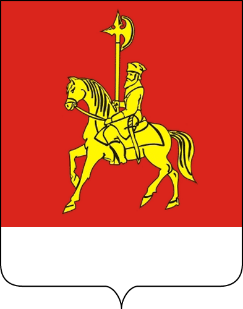 КАРАТУЗСКИЙ РАЙОННЫЙ СОВЕТ ДЕПУТАТОВРЕШЕНИЕ16.02.2021                                        с. Каратузское			      № 04-30О внесении изменений и дополнений в Устав Муниципального образования «Каратузский район»В целях приведения Устава  Муниципального образования «Каратузский район» в соответствие с Федеральным законом от 6 октября 2003 года № 131-ФЗ «Об общих принципах организации местного самоуправления в Российской Федерации» иными федеральными и краевыми законами, руководствуясь ст.10 Устава Муниципального образования «Каратузский район», Каратузский районный Совет депутатов, РЕШИЛ:1. Внести в Устав Муниципального образования «Каратузский район» следующие изменения и дополнения:1.1.Подпункт 37 пункта 1 статьи 5 исключить.1.2. Пункт 1 статьи 5.2. дополнить подпунктом 15 следующего содержания:«15) предоставление сотруднику, замещающему должность участкового уполномоченного полиции, и членам его семьи жилого помещения на период замещения сотрудником указанной должности.».1.3.В пункте 5 статьи 8 слова «Иностранный гражданин, постоянно или преимущественно проживающий на территории района, может быть избран депутатом Совета, если это предусмотрено международным договором Российской Федерации с соответствующим государством.» исключить.1.4. Подпункт 11 пункта 1 статьи 10 исключить.1.5. Подпункт 13 пункта 1 статьи 10 считать подпунктом 14.1.6. Пункт 1 статьи 10 дополнить подпунктом 13 следующего содержания: «13) утверждение правил благоустройства территории муниципального образования.».1.7.Пункт 1.1. статьи 12 исключить.1.8. В пункте 2 статьи 12 слова «тайным голосованием» изменить на «открытым голосованием».1.9. В пункте 1 статьи 12.1 слова «тайным голосованием» изменить на «открытым голосованием».1.10. В пункте 5 статьи 19 слова «Иностранный гражданин может быть избран главой района в случае, если такая возможность предусмотрена международным договором Российской Федерации с соответствующим иностранным государством.» исключить.1.11.Подпункт 2.9 пункта 2 статьи 21 исключить.1.12.Подпункт 2.7. пункта 2 статьи 22 изложить в новой редакции:«2.7. представляет Районному Совету депутатов ежегодные отчеты о результатах своей деятельности, о результатах деятельности местной администрации и иных подведомственных ему органов местного самоуправления, в том числе о решении вопросов, поставленных Районным Советом депутатов.1.13.Статью 34 исключить.1.14 Статью 36.1 считать статьей 36.2.1.15.Дополнить устав статьей 36.1 следующего содержания:«Статья 36.1. Инициативные проекты1. В целях реализации мероприятий, имеющих приоритетное значение для жителей района или его части, по решению вопросов местного значения или иных вопросов, право решения которых предоставлено органам местного самоуправления, в администрацию района может быть внесен инициативный проект. Порядок определения части территории муниципального образования, на которой могут реализовываться инициативные проекты, устанавливается решением  Каратузского районного Совета депутатов.2. Инициативный проект должен содержать следующие сведения:1) описание проблемы, решение которой имеет приоритетное значение для жителей района или его части;2) обоснование предложений по решению указанной проблемы;3) описание ожидаемого результата (ожидаемых результатов) реализации инициативного проекта;4) предварительный расчет необходимых расходов на реализацию инициативного проекта;5) планируемые сроки реализации инициативного проекта;6) сведения о планируемом (возможном) финансовом, имущественном и (или) трудовом участии заинтересованных лиц в реализации данного проекта;7) указание на объем средств местного бюджета в случае, если предполагается использование этих средств на реализацию инициативного проекта, за исключением планируемого объема инициативных платежей;8) указание на территорию муниципального образования или его часть, в границах которой будет реализовываться инициативный проект, в соответствии с порядком, установленным решением  Каратузского районного Совета депутатов;9) иные сведения, предусмотренные решением  Каратузского районного Совета депутатов.3. Информация о внесении инициативного проекта в администрацию района подлежит опубликованию (обнародованию) и размещению на официальном сайте Каратузского района в информационно-телекоммуникационной сети "Интернет" в течение трех рабочих дней со дня внесения инициативного проекта в администрацию района в соответствии с порядком предусмотренным решением  Каратузского районного Совета депутатов. 4. Инициативный проект подлежит обязательному рассмотрению администрацией района в течение 30 дней со дня его внесения. Администрация района по результатам рассмотрения инициативного проекта принимает одно из следующих решений:1) поддержать инициативный проект и продолжить работу над ним в пределах бюджетных ассигнований, предусмотренных решением о местном бюджете, на соответствующие цели и (или) в соответствии с порядком составления и рассмотрения проекта местного бюджета (внесения изменений в решение о местном бюджете);2) отказать в поддержке инициативного проекта и вернуть его инициаторам проекта с указанием причин отказа в поддержке инициативного проекта.5. Администрация района принимает решение об отказе в поддержке инициативного проекта в одном из следующих случаев:1) несоблюдение установленного порядка внесения инициативного проекта и его рассмотрения;2) несоответствие инициативного проекта требованиям федеральных законов и иных нормативных правовых актов Российской Федерации, законов и иных нормативных правовых актов Красноярского края, уставу Каратузского района;3) невозможность реализации инициативного проекта ввиду отсутствия у органов местного самоуправления необходимых полномочий и прав;4) отсутствие средств местного бюджета в объеме средств, необходимом для реализации инициативного проекта, источником формирования которых не являются инициативные платежи;5) наличие возможности решения описанной в инициативном проекте проблемы более эффективным способом;6) признание инициативного проекта не прошедшим конкурсный отбор.6. В случае, если в администрацию района внесено несколько инициативных проектов, в том числе с описанием аналогичных по содержанию приоритетных проблем, администрация  района организует проведение конкурсного отбора и информирует об этом инициаторов проекта.7. Проведение конкурсного отбора инициативных проектов возлагается на коллегиальный орган (комиссию), порядок формирования и деятельности которого определяется решением районного Совета депутатов.8. Информация о рассмотрении инициативного проекта администрацией района, о ходе реализации инициативного проекта, в том числе об использовании денежных средств, об имущественном и (или) трудовом участии заинтересованных в его реализации лиц, подлежит опубликованию и размещению на официальном сайте Каратузского района в информационно-телекоммуникационной сети "Интернет". Отчет администрации района об итогах реализации инициативного проекта подлежит опубликованию  и размещению на официальном сайте муниципального образования в информационно-телекоммуникационной сети "Интернет" в течение 30 календарных дней со дня завершения реализации инициативного проекта.».1.16.Пункт 1 статьи 38 изменить и изложить в следующей редакции: «Для обсуждения вопросов местного значения, информирования населения о деятельности органов и должностных лиц местного самоуправления, обсуждения вопросов внесения инициативных проектов и их рассмотрения, на части территории района могут проводиться собрания граждан либо на всей территории района - конференции граждан (собрания делегатов).1.17.Статью 38 дополнить пунктом 3.1 следующего содержания:«3.1. В собрании граждан по вопросам внесения инициативных проектов и их рассмотрения вправе принимать участие жители района, достигшие шестнадцатилетнего возраста. Порядок назначения и проведения собрания граждан в целях рассмотрения и обсуждения вопросов внесения инициативных проектов определяется решением Каратузского районного Совета депутатов.».1.18. Пункт 2 статьи 39 дополнить абзацем 4 следующего содержания: «- жителей района или его части, в которых предлагается реализовать инициативный проект, достигших шестнадцатилетнего возраста, - для выявления мнения граждан о поддержке данного инициативного проекта.».1.19. Пункт 3 статьи 39 изменить и изложить в следующей редакции:«3. Решение о назначении опроса граждан принимается Советом депутатов. Для проведения опроса граждан может  использоваться официальный сайт Каратузского района  в информационно-телекоммуникационной сети «Интернет». В решении о назначении опроса граждан устанавливаются:- дата и сроки проведения опроса;- формулировка вопроса (вопросов), предлагаемого (предлагаемых) при проведении опроса;- методика проведения опроса;- форма опросного листа;- минимальная численность жителей района, участвующих в опросе;порядок идентификации участников опроса в случае проведения опроса граждан с использованием официального сайта Каратузского района в информационно-телекоммуникационной сети "Интернет".1.20. Пункт 4 статьи 39 изменить и изложить в следующей редакции:«4. В опросе граждан имеют право участвовать жители района, обладающие избирательным правом. В опросе граждан по вопросу выявления мнения граждан о поддержке инициативного проекта вправе участвовать жители района или его части, в которых предлагается реализовать инициативный проект, достигшие шестнадцатилетнего возраста.».1.21.Абзац 2 пункта 7 статьи 39 изложить в следующей редакции: «- за счет средств бюджета района  - при проведении опроса по инициативе органов местного самоуправления или жителей муниципального образования;».  1.22. Название статьи 43.1 изменить на «Статья 43.1 Гарантии осуществления полномочий лиц, замещающих муниципальные должности на постоянной основе.».                               1.23. Статью 43.3. дополнить пунктом 2  следующего содержания: «2. Депутату Районного Совета депутатов для осуществления своих полномочий на непостоянной основе гарантируется сохранение места работы (должности) на период, который составляет в совокупности три рабочих дня в месяц.».Освобождение от выполнения производственных или служебных обязанностей депутата, осуществляющего свои полномочия на непостоянной основе, производится по заявлению депутата в порядке, установленном представительным органом муниципального образования.1.24.Слова «Глава администрации» по тексту заменить на «Глава района» в соответствующих падежах.2. Контроль за исполнением настоящего Решения возложить на постоянную депутатскую комиссию  по законности и охране общественного порядка (Бондарь А.В.).3. Решение вступает в силу в день, следующий за днём его официального  опубликования в периодическом печатном издании «Вести Муниципального образования «Каратузский район»». АДМИНИСТРАЦИЯ КАРАТУЗСКОГО РАЙОНАПОСТАНОВЛЕНИЕ17.03.2021                					                           с. Каратузское                  						                   № 197-пО внесении изменений в постановление администрации Каратузского района от 31.10.2013 № 1130-п «Об утверждении муниципальной программы Каратузского района «Содействие развитию местного самоуправления Каратузского района»»В соответствии со статьей 179 Бюджетного кодекса Российской Федерации, статьей 28 Устава муниципального образования «Каратузский район», постановление администрации Каратузского района от 26.10.2016 № 598-п «Об утверждении Порядка принятия решений о разработке муниципальных программ Каратузского района, их формировании и реализации», ПОСТАНОВЛЯЮ:1. Внести в постановление администрации Каратузского района от 31.10.2013 г. № 1130-п «Об утверждении муниципальной программы Каратузского района «Содействие развитию местного самоуправления Каратузского района»» следующие изменения:1.1. В приложении к постановлению администрации Каратузского района в раздел 1. Паспорт муниципальной программы Каратузского района строку «Информация по ресурсному обеспечению муниципальной программы» изменить и изложить в следующей редакции:1.2. Приложение № 2 к муниципальной программе Каратузского района «Содействие развитию местного самоуправления Каратузского района» изменить и изложить в новой редакции согласно приложению № 1 к настоящему постановлению.1.3. Приложение № 3 к муниципальной программе Каратузского района «Содействие развитию местного самоуправления Каратузского района» изменить и изложить в новой редакции согласно приложению № 2 к настоящему постановлению.	1.4. Приложение №2 подпрограммы «Содействие развитию и модернизации улично-дорожной сети муниципальных образований Каратузского района» муниципальной программы Каратузского района «Содействие развитию местного самоуправления Каратузского района», изменить и изложить в новой редакции согласно приложению № 3 к настоящему постановлению.1.5. В разделе 1 паспорт подпрограммы «Поддержка муниципальных проектов и мероприятий по благоустройству территорий» приложения № 5 к муниципальной программы Каратузского района «Содействие развитию местного самоуправления Каратузского района» строку «Объемы и источники финансирования подпрограммы на период действия подпрограммы с указанием на источники финансирования по годам реализации», изложить в редакции:Паспорт подпрограммы	1.6. Приложение №2 к отдельному мероприятию «Поддержка муниципальных проектов и мероприятий по благоустройству территорий» изменить и изложить в новой редакции согласно приложению №4 к настоящему постановлению.         1.7. Приложение №1 к отдельному мероприятию «Расходы на содержание муниципального казенного учреждения по обеспечению жизнедеятельности района» изменить и изложить в новой редакции согласно приложению №5 к настоящему постановлению.2. Контроль за исполнением настоящего постановления возложить на А.Н. Цитовича заместителя главы района по жизнеобеспечению и оперативным вопроса Каратузского района.3. Разместить постановление на официальном сайте администрации Каратузского района с адресом в информационно-телекоммуникационной сети Интернет - www.karatuzraion.ru.4. Постановление вступает в силу в день, следующий за днем его официального опубликования в периодичном печатном издании «Вести муниципального образования «Каратузский район»».И.о. главы района                                                                                   Е.С. Мигла                                                                                                                                                                                                        Приложение №1  к постановлению администрации                                                                                                                                                                                                          Каратузского района  от 17.03.2021 № 197-п                                                                                                                                                                                                        Приложение № 2                                                                                                                                                                                                        к муниципальной программе Каратузского района                                                                                                                                                                                                       «Содействие развитию местного самоуправления                                                                                                                                                                                                          Каратузского района»Информация о ресурсном обеспечении муниципальной программы Каратузского района за счет средств районного бюджета, в том числе средств, поступивших из бюджетов других уровней бюджетной системы и бюджетов государственных внебюджетных фондов                                                                                                                                                                                                                         (тыс. рублей)Глава района							К.А. ТюнинПриложение №2 к постановлению администрации Каратузского района от 17.03.2021 № 197-пПриложение № 3к муниципальной программе Каратузского района«Содействие развитию местного самоуправления Каратузского района»Информация об источниках финансирования подпрограмм, отдельных мероприятий муниципальной программы Каратузского района (средств районного бюджета, в том числе средства, поступившие из бюджетов других уровней бюджетной системы, бюджетов государственных внебюджетных фондов)(тыс.рублей)1) Учитываются средства краевого бюджета, поступающие в виде межбюджетных трансфертов в районный бюджет.(2) Учитываются средства бюджетов сельских поселений Каратузского района в части софинансирования по муниципальной программе Каратузского района.Приложение №3 к постановлению администрации Каратузского района от 17.03.2021 № 197-пПриложение № 2 к подпрограмме «Содействие развитию и модернизации улично-дорожной сети муниципальных образований района»Перечень мероприятий подпрограммы                                                                                                                                                                                                        Приложение №4 к постановлению администрации                                                                                                                                                                                                          Каратузского района от 17.03.2021 № 197-пПриложение № 2 к подпрограмме «Поддержка муниципальных проектов и мероприятий по благоустройству территорий»Перечень мероприятий подпрограммы                                                                                                                                                                                                         Приложение №4 к постановлению администрации                                                                                                                                                                                                          Каратузского района  от 17.03.2021 № 197-пПриложение № 2 к подпрограмме «Поддержка муниципальных проектов и мероприятий по благоустройству территорий»Перечень мероприятий подпрограммы                                                                                                                                                                                                           Приложение № 5 к постановлению администрации                                                                                                                                                                                                                                     Каратузского района от 17.03.2021 № 197-пПриложение № 1 к отдельному мероприятию «Расходы на содержание муниципального казенного учреждения по обеспечению жизнедеятельности района»Информация по ресурсному обеспечению отдельного мероприятияАДМИНИСТРАЦИЯ КАРАТУЗСКОГО РАЙОНАПОСТАНОВЛЕНИЕ16.03.2021                					                                      с. Каратузское                  					                    №194-пОб утверждении распределения иных межбюджетных трансфертов из бюджета Каратузского района бюджетам поселений, входящих в состав Каратузского района на реализацию мероприятий, направленных на повышение безопасности дорожного движения, за счет средств дорожного фонда Красноярского краяВ соответствии с постановлением Правительства Красноярского края от 30.09.2015 № 495-п «Об утверждении Правил формирования, предоставления и распределения субсидий из краевого бюджета бюджетам муниципальных образований Красноярского края», Порядком предоставления и распределения субсидий бюджетам муниципальных образований на реализацию мероприятий, направленных на повышение безопасности дорожного движения, за счет средств дорожного фонда Красноярского края, утвержденным постановлением Правительства Красноярского края от 20.04.2020 № 250-п, со статьями 142, 142.4 Бюджетного кодекса Российской Федерации, руководствуясь Уставом муниципального образования «Каратузский район» , ПОСТАНОВЛЯЮ:1. Утвердить распределение иных межбюджетных трансфертов из бюджета Каратузского района бюджетам поселений, входящим в состав Каратузского района на реализацию мероприятий, направленных на повышение безопасности дорожного движения, за счет средств дорожного фонда Красноярского края на 2021 год, согласно приложению, к настоящему постановлению.2. Бюджетные ассигнования на реализацию мероприятий, направленных на повышение безопасности дорожного движения, за счет средств дорожного фонда Красноярского края в сумме 282 900,00 рублей перераспределить с ГРБС Администрации Каратузского района на финансовое управление администрации Каратузского района.3. Контроль за исполнением настоящего постановления возложить на Цитовича А.Н., заместителя главы района по жизнеобеспечению и оперативным вопросам Каратузского района.        4. Разместить постановление на официальном сайте администрации Каратузского района с адресом в информационно-телекоммуникационной сети Интернет - www.karatuzraion.ru.       5. Постановление вступает в силу в день, следующий за днем его официального опубликования в периодичном печатном издании «Вести муниципального образования «Каратузский район»» и применяется к правоотношениям с 01.01.2021 года.И.о. главы района                                                                              Е.С. Мигла Распределение средств иных межбюджетных трансфертов из бюджета Каратузского района бюджетам поселений, входящих в состав Каратузского района на реализацию мероприятий, направленных на повышение безопасности дорожного движения, за счет средств дорожного фонда Красноярского краяна 2021 год.АДМИНИСТРАЦИЯ КАРАТУЗСКОГО РАЙОНАПОСТАНОВЛЕНИЕ19.03.2021                               с. Каратузское                                           № 202-пОб организации и ведении гражданской обороны в Каратузском районе	В соответствии с Федеральным законом от 12.02.1998 № 28-ФЗ «О гражданской обороне», Федеральным законом от 06.10.2003 №131-ФЗ «Об общих принципах организации местного самоуправления в Российской Федерации», постановлением Правительства Российской Федерации от 26.11.2007 № 804 «Об утверждении Положения о гражданской обороне в Российской Федерации», приказом МЧС России от 14.11.2008 № 687 «Об утверждении Положения об организации и ведении гражданской обороны в муниципальных образованиях и организациях» с изменениями внесенными Приказом МЧС России № 601 от 18.11.2015, руководствуясь ст. 26-28 Устава муниципального образования «Каратузский район», ПОСТАНОВЛЯЮ:	1. Утвердить Положение об организации и ведении гражданской обороны в Каратузском районе согласно приложению, к настоящему постановлению.	2. Считать утратившими силу постановление администрации Каратузского района от 15.09.2016 года № 519-п «Об утверждении Положения об организации и ведении гражданской обороны на территории Каратузского района».3. Организовать ведение гражданской обороны в соответствии с Положением об организации и ведении гражданской обороны в Каратузском районе.4. Рекомендовать руководителям, отнесенным к категории по ГО организаций, расположенных на территории Каратузского района разработать и утвердить положения об организации и ведении гражданской обороны.5. Контроль за исполнением настоящего постановления возложить на заместителя главы района по жизнеобеспечению и оперативным вопросам (А.Н. Цитович).6. Опубликовать постановление на официальном сайте администрации Каратузского района с адресом в информационно-телекоммуникационной сети Интернет – www.karatuzraion.ru.7. Постановление вступает в силу в день, следующий за днём его официального опубликования в периодическом печатном издании «Вести муниципального образования «Каратузский район».Глава района                                                                                         К. А. ТюнинПриложение к постановлениюадминистрации Каратузского районаот 19.03.2021 № 202-пПОЛОЖЕНИЕОБ ОРГАНИЗАЦИИ И ВЕДЕНИИ ГРАЖДАНСКОЙ ОБОРОНЫВ КАРАТУЗСКОМ РАЙОНЕ1. Настоящее Положение разработано в соответствии с Федеральным законом от 12.02.1998 № 28-ФЗ «О гражданской обороне», Приказом МЧС РФ от 14.11.2008 № 687 «Об утверждении Положения об организации и ведении гражданской обороны в муниципальных образованиях и организациях» и определяет организацию и основные направления подготовки к ведению и ведения гражданской обороны, а также основные мероприятия по гражданской обороне в Каратузском районе.2. Мероприятия по гражданской обороне организуются в Каратузском районе в рамках подготовки к ведению и ведения гражданской обороны в Каратузском районе.3. Подготовка к ведению гражданской обороны заключается в заблаговременном выполнении мероприятий по подготовке к защите населения, материальных и культурных ценностей от опасностей, возникающих при военных конфликтах или вследствие этих конфликтов, а также при возникновении чрезвычайных ситуаций природного и техногенного характера и осуществляется на основании годовых планов, предусматривающих основные мероприятия по вопросам гражданской обороны, предупреждения и ликвидации чрезвычайных ситуаций (далее - план основных мероприятий) Каратузского района.4. План основных мероприятий Каратузского района на год разрабатывается органом местного самоуправления и согласовывается с органом, специально уполномоченным решать задачи гражданской обороны и задачи по предупреждению и ликвидации чрезвычайных ситуаций по Красноярскому краю – Главным управлением Министерства Российской Федерации по делам гражданской обороны, чрезвычайным ситуациям и ликвидации последствий стихийных бедствий по Красноярскому краю.План основных мероприятий организации на год разрабатывается структурным подразделением (работниками) организации, уполномоченным на решение задач в области гражданской обороны, и согласовывается с органами местного самоуправления, а организацией, находящейся в ведении федерального органа исполнительной власти, дополнительно согласовывается с соответствующим федеральным органом исполнительной власти.Планирование основных мероприятий по подготовке к ведению и ведению гражданской обороны производится с учетом всесторонней оценки обстановки, которая может сложиться на территории Каратузского района и в организациях в результате применения современных средств поражения при военных конфликтах или вследствие этих конфликтов, а также в результате возможных террористических актов и чрезвычайных ситуаций природного и техногенного характера.5. Подготовка к ведению гражданской обороны в Каратузском районе и в организациях определяется положением об организации и ведении гражданской обороны в Каратузском районе и заключается в планировании мероприятий по защите населения, материальных и культурных ценностей на территории Каратузского района от опасностей, возникающих при военных конфликтах или вследствие этих конфликтов, а также при возникновении чрезвычайных ситуаций природного и техногенного характера. Ведение гражданской обороны в Каратузском районе осуществляется на основе планов гражданской обороны и защиты населения муниципальных образований, и заключается в выполнении мероприятий по защите населения, материальных и культурных ценностей на территории Каратузского района от опасностей, возникающих при военных конфликтах или вследствие этих конфликтов, а также при возникновении чрезвычайных ситуаций природного и техногенного характера.6. Планы гражданской обороны и защиты населения (планы гражданской обороны) определяют объем, организацию, порядок обеспечения, способы и сроки выполнения мероприятий по приведению гражданской обороны и ликвидации чрезвычайных ситуаций природного и техногенного характера природного и техногенного характера в военное время.Выполнение мероприятий по гражданской обороне и ликвидации чрезвычайных ситуаций природного и техногенного характера в мирное время осуществляется в соответствии с планами действий по предупреждению и ликвидации чрезвычайных ситуаций.6.1. Обеспечение выполнения мероприятий по гражданской обороне в органах местного самоуправления осуществляется их органами управления, силами и средствами гражданской обороны и единой государственной системы предупреждения и ликвидации чрезвычайных ситуаций.Органы местного самоуправления определяют перечень организаций, обеспечивающих выполнение мероприятий по гражданской обороне местного уровня по гражданской обороне.7. Администрация Каратузского района в целях решения задач в области гражданской обороны в соответствии с полномочиями в области гражданской обороны создают и содержат силы, средства, объекты гражданской обороны, запасы материально-технических, продовольственных, медицинских и иных средств, планируют и осуществляют мероприятия по гражданской обороне.8. По решению администрации Каратузском районе могут создаваться спасательные службы (медицинская, инженерная, коммунально-техническая, противопожарная, охраны общественного порядка, защиты животных и растений, оповещения и связи, защиты культурных ценностей, автотранспортная, торговли и питания и другие), организация и порядок деятельности которых определяются создающими их органами и организациями в соответствующих положениях о спасательных службах.В состав спасательной службы Каратузского района входят органы управления, силы и средства гражданской обороны, предназначенные для проведения мероприятий по гражданской обороне, всестороннего обеспечения действий аварийно-спасательных формирований и выполнения других неотложных работ при военных конфликтах или вследствие этих конфликтов, а также при ликвидации последствий чрезвычайных ситуаций природного и техногенного характера.Вид и количество спасательных служб, создаваемых Каратузским районом, определяются на основании расчета объема и характера выполняемых в соответствии с планами гражданской обороны и защиты населения (планами гражданской обороны) задач.Положение о спасательной службе Каратузского района разрабатывается органом местного самоуправления, согласовывается с руководителем соответствующей спасательной службы Красноярского края и утверждается руководителем органа местного самоуправления.Методическое руководство созданием и обеспечением готовности сил и средств гражданской обороны в Каратузском районе, а также контроль в этой области осуществляются Министерством Российской Федерации по делам гражданской обороны, чрезвычайным ситуациям и ликвидации последствий стихийных бедствий (далее - МЧС России) и Главным управлением МЧС России по Красноярскому краю.9. Для планирования, подготовки и проведения эвакуационных мероприятий администрацией Каратузского района заблаговременно в мирное время создаются эвакуационные комиссии. Эвакуационную комиссию возглавляет руководителями или заместителями руководителей администрации Муниципального образования. Деятельность эвакуационных комиссий регламентируется положениями об эвакуационных комиссиях, утверждаемыми соответствующими руководителями гражданской обороны.10. Силы гражданской обороны в мирное время могут привлекаться для участия в мероприятиях по предупреждению и ликвидации чрезвычайных ситуаций природного и техногенного характера.Решение о привлечении в мирное время сил и средств гражданской обороны для ликвидации последствий чрезвычайных ситуаций принимают руководители гражданской обороны администрации Каратузского района в отношении созданных ими сил гражданской обороны.11. Руководство гражданской обороной на территориях муниципальных образований осуществляют должностные лица местного самоуправления, возглавляющие местные администрации (исполнительно-распорядительные органы муниципальных образований), а в организациях - их руководители.Должностные лица местного самоуправления, возглавляющие местные администрации (исполнительно-распорядительные органы муниципальных образований), и руководители организаций несут персональную ответственность за организацию и проведение мероприятий по гражданской обороне и защите населения (статья 11 Федерального закона от 12 февраля . № 28-ФЗ).12. Органами, осуществляющими управление гражданской обороной в Каратузском районе (организации), являются структурные подразделения (работники), уполномоченные на решение задач в области гражданской обороны (далее - структурные подразделения (работники) по гражданской обороне).Администрация Каратузского района и организации осуществляют комплектование (назначение) структурных подразделений (работников) по гражданской обороне, разрабатывают и утверждают их функциональные обязанности и штатное расписание.Руководители структурных подразделений (работники) по гражданской обороне подчиняются непосредственно руководителю органа местного самоуправления (организации).13. В целях обеспечения организованного и планомерного осуществления мероприятий по гражданской обороне, в том числе своевременного оповещения населения о прогнозируемых и возникших опасностях в мирное и военное время, на территории Российской Федерации организуется сбор информации в области гражданской обороны (далее - информация) и обмен ею.  Сбор и обмен информацией осуществляются администрацией Каратузского района, а также организациями, отнесенными в установленном порядке к категориям по гражданской обороне и эксплуатирующими опасные производственные объекты I и II классов опасности, особо радиационно опасные и ядерно опасные производства и объекты, гидротехнические сооружения чрезвычайно высокой опасности и гидротехнические сооружения высокой опасности.Администрация Каратузского района представляет информацию в органы исполнительной власти Красноярского края и федеральный орган исполнительной власти, к сфере деятельности которого они относятся или в ведении которых находятся.14. Мероприятия по гражданской обороне на муниципальном уровне осуществляются в соответствии с Конституцией Российской Федерации, федеральными конституционными законами, федеральными законами, нормативными правовыми актами Президента Российской Федерации и Правительства Российской Федерации, нормативными правовыми актами МЧС России и настоящим Положением.15. Администрация Каратузского района в целях решения задач в области гражданской обороны планирует и осуществляет следующие основные мероприятия:15.1. По подготовке населения в области гражданской обороны:– разработка с учетом особенностей муниципальных образований и на основе примерных программ, утвержденных органом исполнительной власти Красноярского края, примерных программ подготовки работающего населения, должностных лиц и работников гражданской обороны, личного состава формирований и служб муниципальных образований;– организация и подготовка населения муниципальных образований способам защиты от опасностей, возникающих при военных конфликтах или вследствие этих конфликтов, а также при возникновении чрезвычайных ситуаций природного и техногенного характера;– подготовка личного состава формирований и служб муниципальных образований;– проведение учений и тренировок по гражданской обороне;– организационно-методическое руководство и контроль за подготовкой работников, личного состава формирований и служб организаций, находящихся на территориях муниципальных образований;– создание, оснащение курсов гражданской обороны и учебно-консультационных пунктов по гражданской обороне и организация их деятельности, а также обеспечение повышения квалификации должностных лиц и работников гражданской обороны муниципальных образований в образовательных учреждениях дополнительного профессионального образования, имеющих соответствующую лицензию;– пропаганда знаний в области гражданской обороны.15.2. По оповещению населения об опасностях, возникающих при военных конфликтах или вследствие этих конфликтов, а также при возникновении чрезвычайных ситуаций природного и техногенного характера:– поддержание в состоянии постоянной готовности системы централизованного оповещения населения, осуществление ее реконструкции и модернизации;– установка специализированных технических средств оповещения и информирования населения в местах массового пребывания людей;– комплексное использование средств единой сети электросвязи Российской Федерации, сетей и средств радио-, проводного и телевизионного вещания и других технических средств передачи информации;– сбор информации в области гражданской обороны и обмен ею.15.3. По эвакуации населения, материальных и культурных ценностей в безопасные районы:– организация планирования, подготовки и проведения мероприятий по эвакуации населения, материальных и культурных ценностей в безопасные районы из зон возможных опасностей, а также рассредоточение работников организаций, продолжающих свою деятельность в военное время, и работников организаций, обеспечивающих выполнение мероприятий по гражданской обороне в зонах возможных опасностей;
       – подготовка безопасных районов для размещения населения, материальных и культурных ценностей, подлежащих эвакуации;– создание и организация деятельности эвакуационных органов, а также подготовка их личного состава.15.4. По предоставлению населению средств индивидуальной и коллективной защиты:– сохранение, поддержание в состоянии постоянной готовности к использованию по предназначению и техническое обслуживание защитных сооружений гражданской обороны и их технических систем;– разработка планов наращивания инженерной защиты территорий, отнесенных в установленном порядке к группам по гражданской обороне;– приспособление в мирное время и при переводе гражданской обороны с мирного на военное время заглубленных помещений, метрополитенов и других сооружений подземного пространства для укрытия населения;– планирование и организация строительства недостающих защитных сооружений гражданской обороны в военное время;– обеспечение укрытия населения в защитных сооружениях гражданской обороны, заглубленных помещениях и других сооружениях подземного пространства;– накопление, хранение, освежение и использование по предназначению средств индивидуальной защиты населения;– обеспечение выдачи населению средств индивидуальной защиты и предоставления средств коллективной защиты в установленные сроки.15.5. По световой и другим видам маскировки:– определение перечня объектов, подлежащих маскировке;– разработка планов осуществления комплексной маскировки территорий, отнесенных в установленном порядке к группам по гражданской обороне;– создание и поддержание в состоянии постоянной готовности к использованию по предназначению запасов материально-технических средств, необходимых для проведения мероприятий по световой и другим видам маскировки;– проведение инженерно-технических мероприятий по уменьшению демаскирующих признаков территорий, отнесенных в установленном порядке к группам по гражданской обороне.15.6. По проведению аварийно-спасательных и других неотложных работ в случае возникновения опасностей для населения при военных конфликтах или вследствие этих конфликтов, а также при чрезвычайных ситуациях природного и техногенного характера: – создание, оснащение и подготовка необходимых сил и средств гражданской обороны и единой государственной системы предупреждения и ликвидации чрезвычайных ситуаций для проведения аварийно-спасательных и других неотложных работ, а также планирование их действий;– создание и поддержание в состоянии постоянной готовности к использованию по предназначению запасов материально-технических, продовольственных, медицинских и иных средств для всестороннего обеспечения аварийно-спасательных и других неотложных работ.15.7. По первоочередному жизнеобеспечению населения, пострадавшего при военных конфликтах или вследствие этих конфликтов, а также при чрезвычайных ситуациях природного и техногенного характера:– планирование и организация основных видов первоочередного жизнеобеспечения населения;– создание и поддержание в состоянии постоянной готовности к использованию по предназначению запасов материально-технических, продовольственных, медицинских и иных средств; – нормированное снабжение населения продовольственными и непродовольственными товарами;– предоставление населению коммунально-бытовых услуг; – проведение санитарно-гигиенических и противоэпидемических мероприятий среди пострадавшего населения;– проведение лечебно-эвакуационных мероприятий;– развертывание необходимой лечебной базы в загородной зоне, организация ее энерго- и водоснабжения;– оказание населению первой помощи;– определение численности населения, оставшегося без жилья;– инвентаризация сохранившегося и оценка состояния поврежденного жилого фонда, определения возможности его использования для размещения пострадавшего населения;– размещение пострадавшего населения в домах отдыха, пансионатах и других оздоровительных учреждениях, временных жилищах (сборных домах, палатках, землянках и т.п.), а также подселение его на площади сохранившегося жилого фонда;– предоставление населению информационно-психологической поддержки.15.8. По борьбе с пожарами, возникшими при военных конфликтах или вследствие этих конфликтов:– создание и организация деятельности муниципальной пожарной охраны, организация ее подготовки в области гражданской обороны и взаимодействия с другими видами пожарной охраны;– организация тушения пожаров в районах проведения аварийно-спасательных и других неотложных работ и в организациях, отнесенных в установленном порядке к категориям по гражданской обороне, в военное время;– заблаговременное создание запасов химических реагентов для тушения пожаров.15.9. По обнаружению и обозначению районов, подвергшихся радиоактивному, химическому, биологическому и иному заражению (загрязнению):– введение режимов радиационной защиты на территориях, подвергшихся радиоактивному загрязнению;– совершенствование методов и технических средств мониторинга состояния радиационной, химической, биологической обстановки, в том числе оценка степени зараженности и загрязнения продовольствия и объектов окружающей среды радиоактивными, химическими и биологическими веществами.15.10. По санитарной обработке населения, обеззараживанию зданий и сооружений, специальной обработке техники и территорий:– заблаговременное создание запасов дезактивирующих, дегазирующих и дезинфицирующих веществ и растворов;– создание и оснащение сил для проведения санитарной обработки населения, обеззараживания зданий и сооружений, специальной обработки техники и территорий, подготовка их в области гражданской обороны;– организация проведения мероприятий по санитарной обработке населения, обеззараживанию зданий и сооружений, специальной обработке техники и территорий.15.11. По восстановлению и поддержанию порядка в районах, пострадавших при военных конфликтах или вследствие этих конфликтов, а также вследствие чрезвычайных ситуаций природного и техногенного характера и террористических акций:– создание и оснащение сил охраны общественного порядка, подготовка их в области гражданской обороны;– восстановление и охрана общественного порядка, обеспечение безопасности дорожного движения на маршрутах выдвижения сил гражданской обороны и эвакуации населения;– обеспечение беспрепятственного передвижения сил гражданской обороны для проведения аварийно-спасательных и других неотложных работ;– осуществление пропускного режима и поддержание общественного порядка в очагах поражения;– усиление охраны объектов, подлежащих обязательной охране органами внутренних дел, имущества юридических и физических лиц по договорам, принятие мер по охране имущества, оставшегося без присмотра.15.12. По вопросам срочного восстановления функционирования необходимых коммунальных служб в военное время:– обеспечение готовности коммунальных служб к работе в условиях военного времени, планирование их действий;– создание запасов оборудования и запасных частей для ремонта поврежденных систем газо-, энерго- и водоснабжения, водоотведения и канализации;– создание и подготовка резерва мобильных средств для очистки, опреснения и транспортировки воды;– создание на водопроводных станциях необходимых запасов реагентов, реактивов, консервантов и дезинфицирующих средств;– создание запасов резервуаров и емкостей, сборно-разборных трубопроводов, мобильных резервных и автономных источников энергии, оборудования и технических средств для организации коммунального снабжения населения.15.13. По срочному захоронению трупов в военное время:– заблаговременное, в мирное время, определение мест возможных захоронений;– создание, подготовка и обеспечение готовности сил и средств гражданской обороны для обеспечения мероприятий по захоронению трупов, в том числе на базе специализированных ритуальных организаций;– оборудование мест погребения (захоронения) тел (останков) погибших;– организация работ по поиску тел, фиксированию мест их обнаружения, извлечению и первичной обработке погибших, опознанию и документированию, перевозке и захоронению погибших;– организация санитарно-эпидемиологического надзора.15.14. По обеспечению устойчивости функционирования организаций, необходимых для выживания населения при военных конфликтах или вследствие этих конфликтов, а также при чрезвычайных ситуациях природного и техногенного характера:– создание и организация работы в мирное и военное время комиссий по вопросам повышения устойчивости функционирования объектов экономики;– рациональное размещение объектов экономики и инфраструктуры, а также средств производства в соответствии с требованиями строительных норм и правил осуществления инженерно-технических мероприятий гражданской обороны;– разработка и реализация в мирное и военное время инженерно-технических мероприятий гражданской обороны, в том числе в проектах строительства;– планирование, подготовка и проведение аварийно-спасательных и других неотложных работ на объектах, продолжающих работу в военное время;– заблаговременное создание запасов материально-технических, продовольственных, медицинских и иных средств, необходимых для восстановления производственного процесса;– создание страхового фонда документации;– повышение эффективности защиты производственных фондов при воздействии на них современных средств поражения.15.15. По вопросам обеспечения постоянной готовности сил и средств гражданской обороны:– создание и оснащение сил гражданской обороны современными техникой и оборудованием;– подготовка сил гражданской обороны к действиям, проведение учений и тренировок по гражданской обороне;– планирование действий сил гражданской обороны;– определение порядка взаимодействия и привлечения сил и средств гражданской обороны, а также всестороннее обеспечение их действий.16. Организации в целях решения задач в области гражданской обороны планируют и осуществляют следующие основные мероприятия:16.1. По подготовке населения в области гражданской обороны:– разработка с учетом особенностей деятельности организаций и на основе примерных программ, утвержденных МЧС России, органом государственной власти Красноярского края или органом местного самоуправления, соответственно, рабочих программ подготовки личного состава формирований и служб организаций, а также рабочих программ обучения работников организаций в области гражданской обороны;– осуществление подготовки личного состава формирований и служб организаций, а также работников организаций в области гражданской обороны;– создание и поддержание в рабочем состоянии учебной материально-технической базы для подготовки работников организаций в области гражданской обороны;– пропаганда знаний в области гражданской обороны.16.2. По оповещению населения об опасностях, возникающих при военных конфликтах или вследствие этих конфликтов, а также при возникновении чрезвычайных ситуаций природного и техногенного характера:– создание и совершенствование системы оповещения работников;– создание и поддержание в состоянии готовности локальных систем оповещения организациями, эксплуатирующими опасные производственные объекты I и II классов опасности, особо радиационно опасные и ядерно опасные производства и объекты, последствия аварий на которых могут причинять вред жизни и здоровью населения, проживающего или осуществляющего хозяйственную деятельность в зонах воздействия поражающих факторов за пределами их территорий, гидротехнические сооружения чрезвычайно высокой опасности и гидротехнические сооружения высокой опасности;– установка специализированных технических средств оповещения и информирования населения в местах массового пребывания людей;– комплексное использование средств единой сети электросвязи Российской Федерации, сетей и средств радио-, проводного и телевизионного вещания и других технических средств передачи информации;– сбор информации в области гражданской обороны и обмен ею.16.3. По эвакуации населения, материальных и культурных ценностей в безопасные районы:– организация планирования, подготовки и проведения мероприятий по эвакуации работников и членов их семей, материальных и культурных ценностей в безопасные районы из зон возможных опасностей, а также рассредоточение работников организаций, продолжающих свою деятельность в военное время, и работников организаций, обеспечивающих выполнение мероприятий по гражданской обороне в зонах возможных опасностей;– подготовка безопасных районов для размещения работников и членов их семей, материальных и культурных ценностей, подлежащих эвакуации;– разработка согласованных с органами местного самоуправления планов размещения работников и членов их семей в безопасном районе, получение ордеров на занятие жилых и нежилых зданий (помещений);– создание и организация деятельности эвакуационных органов организаций, а также подготовка их личного состава.16.4. По предоставлению населению средств индивидуальной и коллективной защиты:– сохранение, поддержание в состоянии постоянной готовности к использованию по предназначению и техническое обслуживание защитных сооружений гражданской обороны, находящихся в ведении организаций;– разработка планов наращивания инженерной защиты организаций, продолжающих и переносящих в безопасные районы производственную деятельность в военное время;– строительство защитных сооружений гражданской обороны для работников организаций в соответствии с Порядком создания убежищ и иных объектов гражданской обороны, утвержденным постановлением Правительства Российской Федерации от 29 ноября . № 1309 «О порядке создания убежищ и иных объектов гражданской обороны»;– накопление, хранение, освежение и использование по предназначению средств индивидуальной защиты для обеспечения ими работников организаций;– разработка планов выдачи и распределения средств индивидуальной защиты работникам организаций в установленные сроки.16.5. По световой и другим видам маскировки:–  определение перечня зданий и сооружений, подлежащих маскировке;– разработка планов осуществления комплексной маскировки организаций, являющихся вероятными целями при использовании современных средств поражения;– создание и поддержание в состоянии постоянной готовности к использованию по предназначению запасов материально-технических средств, необходимых для проведения мероприятий по маскировке;– проведение инженерно-технических мероприятий по уменьшению демаскирующих признаков организаций, отнесенных в установленном порядке к категориям по гражданской обороне.16.6. По проведению аварийно-спасательных и других неотложных работ в случае возникновения опасностей для населения при ведении военных действий или вследствие этих действий, а также при чрезвычайных ситуациях природного и техногенного характера:– создание, оснащение и подготовка нештатных аварийно-спасательных формирований организациями, эксплуатирующими опасные производственные объекты I и II классов опасности, особо радиационно опасные и ядерно опасные производства и объекты, гидротехнические сооружения чрезвычайно высокой опасности и гидротехнические сооружения высокой опасности, за исключением организаций, не имеющих мобилизационных заданий (заказов) и не входящих в перечень организаций, обеспечивающих выполнение мероприятий по гражданской обороне федерального органа исполнительной власти, и организаций, обеспечивающих выполнение мероприятий регионального и местного уровней по гражданской обороне отнесенными в установленном порядке к категориям по гражданской обороне;– создание, оснащение и подготовка нештатных формирований по обеспечению выполнения мероприятий по гражданской обороне организациями, отнесенными в установленном порядке к категориям по гражданской обороне, в целях участия в обеспечении выполнения мероприятий по гражданской обороне и проведения не связанных с угрозой жизни и здоровью людей неотложных аварийно-восстановительных работ;– создание, оснащение и подготовка организациями, отнесенными в установленном порядке к категориям по гражданской обороне и (или) продолжающими или переносящими в безопасные районы производственную деятельность в военное время, спасательных служб;– создание и поддержание в состоянии постоянной готовности к использованию по предназначению запасов материально-технических, продовольственных, медицинских и иных средств для всестороннего обеспечения действий сил гражданской обороны;– создание, оснащение и подготовка нештатных формирований по обеспечению выполнения мероприятий по гражданской обороне организациями, отнесенными в установленном порядке к категориям по гражданской обороне, в целях участия в обеспечении выполнения мероприятий по гражданской обороне и проведения не связанных с угрозой жизни и здоровью людей неотложных аварийно-восстановительных работ.16.7. По борьбе с пожарами, возникшими при военных конфликтах или вследствие этих конфликтов:– создание организациями, эксплуатирующими опасные производственные объекты I и II классов опасности, особо радиационно опасные и ядерно опасные производства и объекты, гидротехнические сооружения чрезвычайно высокой опасности и гидротехнические сооружения высокой опасности, за исключением организаций, не имеющих мобилизационных заданий (заказов) и не входящих в перечень организаций, обеспечивающих выполнение мероприятий по гражданской обороне, нештатных аварийно-спасательных формирований по борьбе с пожарами, планирование их действий и организация взаимодействия с другими видами пожарной охраны. 16.8. По обнаружению и обозначению районов, подвергшихся радиоактивному, химическому, биологическому и иному заражению (загрязнению):– организация и проведение радиационной, химической и биологической разведки для обнаружения, установления и обозначения районов (территорий), подвергшихся радиоактивному загрязнению, химическому, биологическому или иному заражению учреждениями, входящими в сеть наблюдения и лабораторного контроля гражданской обороны и защиты населения;– введение режимов радиационной защиты организаций;– создание организациями, отнесенными в установленном порядке к категориям по гражданской обороне, в составе сил гражданской обороны постов радиационного и химического наблюдения;– обеспечение сил гражданской обороны средствами радиационной, химической и биологической разведки и контроля;– создание организациями, эксплуатирующими опасные производственные объекты I и II классов опасности, особо радиационно опасные и ядерно опасные производства и объекты, гидротехнические сооружения чрезвычайно высокой опасности, а также организациями, отнесенными в установленном порядке к категориям по гражданской обороне и организациями, обеспечивающими выполнение мероприятий по гражданской обороне постов радиационного и химического наблюдения подвижных (стационарных).16.9. По санитарной обработке населения, обеззараживанию зданий и сооружений, специальной обработке техники и территорий:– создание сил гражданской обороны для проведения санитарной обработки работников, обеззараживания зданий и сооружений, специальной обработки техники и территорий организаций, отнесенных в установленном порядке к категориям по гражданской обороне и (или) продолжающими производственную деятельность в военное время, подготовка их в области гражданской обороны;– организация проведения мероприятий по санитарной обработке работников, обеззараживанию зданий и сооружений, специальной обработке техники и территорий организациями, отнесенными в установленном порядке к категориям по гражданской обороне и (или) продолжающими производственную деятельность в военное время;– заблаговременное создание запасов дезактивирующих, дегазирующих веществ и растворов.16.10. По восстановлению и поддержанию порядка в районах, пострадавших при ведении военных действий или вследствие этих действий, а также вследствие чрезвычайных ситуаций природного и техногенного характера и террористических акций:– создание и оснащение сил охраны общественного порядка, подготовка их в области гражданской обороны;– осуществление пропускного режима и поддержание общественного порядка на границах зон возможных сильных разрушений, радиоактивного и химического заражения (загрязнения), возможного катастрофического затопления и в очагах поражения осуществление пропускного режима и поддержание общественного порядка в очагах поражения;– усиление охраны организаций, подлежащих обязательной охране органами внутренних дел, имущества юридических и физических лиц по договорам, принятие мер по охране имущества, оставшегося без присмотра.16.11. По вопросам срочного восстановления функционирования необходимых коммунальных служб в военное время:– обеспечение готовности коммунальных служб (аварийных, ремонтно-восстановительных формирований) к работе в условиях военного времени, и планирование их действий;– создание запасов оборудования и запасных частей для ремонта поврежденных систем газо-, энерго- и водоснабжения, и канализации;– создание и подготовка резерва мобильных средств для очистки, опреснения и транспортировки воды;– создание на водопроводных станциях необходимых запасов реагентов, реактивов, консервантов и дезинфицирующих средств;– создание запасов резервуаров и емкостей, сборно-разборных трубопроводов, мобильных резервных и автономных источников энергии, оборудования и технических средств в организациях, предоставляющих населению коммунальные услуги.16.12. По срочному захоронению трупов в военное время:– создание, подготовка и обеспечение готовности сил и средств гражданской обороны для обеспечения мероприятий по захоронению трупов специализированными ритуальными организациями.16.13. По обеспечению устойчивого функционирования организаций, необходимых для выживания населения при военных конфликтах или вследствие этих конфликтов, а также при чрезвычайных ситуациях природного и техногенного характера:– создание и организация работы в мирное и военное время комиссий по вопросам повышения устойчивости функционирования объектов на территории муниципального образования;– разработка и реализация в мирное и военное время инженерно-технических мероприятий гражданской обороны, в том числе в проектах строительства;– планирование, подготовка и проведение аварийно-спасательных и других неотложных работ на объектах, продолжающих работу в военное время;– заблаговременное создание запасов материально-технических, продовольственных, медицинских и иных средств, необходимых для восстановления производственного процесса;– создание страхового фонда документации;– повышение эффективности защиты производственных фондов при воздействии на них современных средств поражения.16.14. По вопросам обеспечения постоянной готовности сил и средств гражданской обороны:– создание и оснащение сил гражданской обороны современными техникой и оборудованием;– проведение занятий по месту работы с личным составом аварийно-спасательных формирований, нештатных формирований по обеспечению выполнения мероприятий по гражданской обороне и спасательных служб, проведение учений и тренировок по гражданской обороне;– определение порядка взаимодействия и привлечения сил и средств гражданской обороны в составе группировки сил гражданской обороны, создаваемой муниципальным образованием.АДМИНИСТРАЦИЯ КАРАТУЗСКОГО РАЙОНАПОСТАНОВЛЕНИЕ16.03.2020     	            					                          с. Каратузское                  						                 №  186-пО внесении изменений в постановление администрации Каратузского района от 05.12.2019 № 1060-п «Об утверждении Порядка организации питания учащихся муниципальных общеобразовательных  организаций (учреждений) Каратузского района»В целях приведения постановления в соответствии с действующим законодательством, руководствуясь ст. 26, 27.1 Устава муниципального образования «Каратузский район», ПОСТАНОВЛЯЮ:1.Внести в постановление администрации Каратузского района от 05.12.2019 № 1060-п «Об утверждении Порядка организации питания учащихся муниципальных общеобразовательных  организаций (учреждений) Каратузского района» (в ред. от 09.11.2020 № 983-п), (далее – Постановление) следующие изменения: В приложении к Постановлению, в Порядке организации питания учащихся муниципальных общеобразовательных организаций (учреждений) Каратузского района (далее – Порядок):1.1.Абзац первый пункта 1.9. Порядка изложить в следующей редакции:«1.9. Бюджету Каратузского района предоставляются субсидии из краевого бюджета на софинансирование организации и обеспечения обучающихся по образовательным программам начального общего образования в МОО, за исключением обучающихся с ограниченными возможностями здоровья, бесплатным горячим питанием, предусматривающим наличие горячего блюда, не считая горячего напитка исходя из предельного уровня софинансирования (в процентах) объема расходного обязательства МО «Каратузский район» из краевого бюджета, а также стоимости набора продуктов питания и расходов на приготовление бесплатного горячего питания, которые составляют 13 процентов от стоимости набора продуктов питания.».1.2. Пункт 3.1. дополнить подпунктом 3.1.5 следующего содержания:«3.1.5. При наличии  у обучающегося права на получение одного и того же вида бесплатного питания (завтрак, обед, ужин, полдник) по нескольким основаниям в соответствии с настоящим Порядком соответствующий вид бесплатного питания предоставляется только по одному основанию по выбору родителя (законного представителя) обучающегося».1.3. Пункт 5 «Порядок организации питания школьников» дополнить подпунктом 5.8. следующего содержания:«5.8. С целью оценки эффективности организации горячего здорового питания обучающихся в МОО, повышения доступности здорового питания, формирования у обучающихся навыков здорового питания, Управлением образования проводится мониторинг горячего питания в соответствии с Рекомендациями по организации питания обучающихся общеобразовательных организаций МР 2.4.0179-20, утвержденными Главным государственным санитарным врачом РФ 18.05.2020г.».2. Контроль за исполнением настоящего постановления возложить на       А.А. Савина, заместителя главы района по социальным вопросам.3. Постановление вступает в силу в день, следующий за днем его официального опубликования в периодическом печатном издании «Вести муниципального образования «Каратузский район».И.о. главы района                                                                                   Е.С. МиглаКАРАТУЗСКИЙ РАЙОННЫЙ СОВЕТ ДЕПУТАТОВРЕШЕНИЕ22.12.2020							       с. Каратузское						     №03-24О плане работы районного Совета депутатов на 2021 годКаратузский районный Совет депутатов РЕШИЛ:1.Утвердить план работы районного Совета депутатов на 2021 год согласно приложению к настоящему решению.2.Установить сроки проведения заседаний очередных сессий районного Совета депутатов на второй или четвертый вторники месяца.3.Установить единый для депутатов районного Совета депутатский день – четверг. В единый депутатский день проводятся заседания постоянных депутатских комиссий, выездные мероприятия.4.Контроль за выполнением настоящего решения возложить на постоянную депутатскую комиссию по законности и охране общественного порядка  (Бондарь А.В.).5.Решение вступает в силу со дня его принятия.Председатель районного Совета депутатов						                     	Г.И. КулаковаПриложение к решению районного Совета депутатов от 22.12.2020 №03-24ПЛАН РАБОТЫКаратузского районного Совета депутатов шестого созывана 2021 год3. ПРОЕКТЫ, МЕРОПРИЯТИЯ, СЪЕЗДЫПредседатель районногоСовета депутатов                           Г.И. Кулакова  Глава района                             К.А. Тюнин               Информация по ресурсному обеспечению муниципальной программы, в том числе по годам реализации программыОбщий объем финансирования муниципальной программы в 2014-2023 годах за счет всех источников финансирования составит 432851,76 тыс. рублей, в том числе:- средства федерального бюджета - 855,57 тыс. рублей, в том числе по годам:2014 год – 0,00 тыс. рублей;2015 год – 0,00 тыс. рублей;2016 год – 0,00 тыс. рублей;2017 год – 0,00 тыс. рублей;2018 год – 0,00 тыс. рублей;2019 год – 855,57 тыс. рублей;2020 год – 0,00 тыс. рублей;2021 год – 0,00 тыс. рублей;2022 год – 0,00 тыс. рублей;2023 год – 0,00 тыс. рублей- средства краевого бюджета – 205080,22 тыс. рублей, в том числе по годам:2014 год – 2 549,10 тыс. рублей;2015 год – 14 764,13 тыс. рублей;2016 год – 16 224,20 тыс. рублей;2017 год – 24 104,80 тыс. рублей;2018 год – 22 358,54 тыс. рублей;2019 год – 25 155,85 тыс. рублей;2020 год – 37 970,90 тыс. рублей;2021 год – 27124,40 тыс. рублей;2022 год – 17 315,00 тыс. рублей;2023 год – 17 513,30 тыс. рублей- средства районного бюджета – 226 915,97 тыс. рублей, в том числе по годам:2014 год – 238,28 тыс. рублей;2015 год – 1 195,90 тыс. рублей;2016 год – 226,34 тыс. рублей;2017 год – 187,30 тыс. рублей;2018 год – 27 682,21 тыс. рублей;2019 год – 32129,74 тыс. рублей;2020 год – 38875,39 тыс. рублей;2021 год – 43954,27 тыс. рублей;2022 год – 41 209,72 тыс. рублей;2023 год – 41 216,82 тыс. рублей.Информация по ресурсному обеспечению подпрограммы, в том числе в разбивке по всем источникам финансирования на очередной финансовый год и плановый периодОбщий объем финансирования подпрограммы за счет всех источников финансирования составит 10 000,00 тыс. рублей, в том числе за счет средств:краевого бюджета 10 000,00 тыс. рублей, в том числе по годам:2021 год – 10 000,00 тыс. рублей.2022 год – 0,00 тыс. рублей2023 год – 0,00 тыс. рублейрайонного бюджета: 0,00 тыс. рублей, в том числе по годам:2021 год – 0,00 тыс. рублей.2022 год – 0,00 тыс. рублей2023 год – 0,00 тыс. рублей№ п/пСтатус (муниципальной программа, подпрограмма)Наименование  программы, подпрограммыНаименование главного распорядителя бюджетных средств (далее ГРБС)Код бюджетной классификации Код бюджетной классификации Код бюджетной классификации Код бюджетной классификации Код бюджетной классификации Расходы (тыс. руб.), годыРасходы (тыс. руб.), годыРасходы (тыс. руб.), годыРасходы (тыс. руб.), годыРасходы (тыс. руб.), годы№ п/пСтатус (муниципальной программа, подпрограмма)Наименование  программы, подпрограммыНаименование главного распорядителя бюджетных средств (далее ГРБС)ГРБСРзПрЦСРВРОчередной финансовый год (2021)Очередной финансовый год (2021)Первый год планового периода (2022)Второй год планового периода (2023)Итого на очередной финансовый год и плановый период(2021-2023)12345678991011121Муниципальная программа«Содействие развитию местного самоуправления  Каратузского района»всего расходные обязательства по муниципальной программеХХХХ71078.6771078.6758524,7258730,12188333,511Муниципальная программа«Содействие развитию местного самоуправления  Каратузского района»в том числе по ГРБС:1Муниципальная программа«Содействие развитию местного самоуправления  Каратузского района»Администрация Каратузского района901ХХХ44505,6444505,6441 783,1454169,05140457,831Муниципальная программа«Содействие развитию местного самоуправления  Каратузского района»Финансовое управление администрации Каратузского района900ХХХ26 573,0326 573,0316 741,584 561,0747875,682Подпрограмма 1«Содействие развитию и модернизации улично-дорожной сети муниципальных образований района»всего расходные обязательства по подпрограмме муниципальной программыХХХХ17 299,1017 299,1017 495,6017 701,052 495,702Подпрограмма 1«Содействие развитию и модернизации улично-дорожной сети муниципальных образований района»в том числе по ГРБС:2Подпрограмма 1«Содействие развитию и модернизации улично-дорожной сети муниципальных образований района»Администрация Каратузского района901ХХХ726,07726,07754,0213 139,9314 620,022Подпрограмма 1«Содействие развитию и модернизации улично-дорожной сети муниципальных образований района»Финансовое управление администрации Каратузского района900ХХХ16 573,0316 573,0316 741,584 561,0737 875,683Подпрограмма 2«Поддержка муниципальных проектов и мероприятий по благоустройству территорий»всего расходные обязательства по подпрограмме муниципальной программыХХХХ10 000,0010 000,000,000,0010 000,003Подпрограмма 2«Поддержка муниципальных проектов и мероприятий по благоустройству территорий»в том числе по ГРБС:3Подпрограмма 2«Поддержка муниципальных проектов и мероприятий по благоустройству территорий»Финансовое управление 900ХХХ10 000,0010 000,000,000,0010000,004Отдельное мероприятие № 1Расходы на содержание муниципального казенного учреждения по обеспечению жизнедеятельности районавсего расходные обязательства 901ХХХ43 779,5743 779,5741 029,1241 029,12125837,814Отдельное мероприятие № 1Расходы на содержание муниципального казенного учреждения по обеспечению жизнедеятельности районав том числе по ГРБС:4Отдельное мероприятие № 1Расходы на содержание муниципального казенного учреждения по обеспечению жизнедеятельности районаАдминистрация Каратузского района901ХХХ43 779,5743 779,5741 029,1241 029,12125837,81№ п/пСтатусНаименование муниципальной программы, подпрограммы муниципальной программыУровень бюджетной системы/источники финансированияОчередной финансовый год (2021)Первый год планового периода (2022)Второй  год планового периода (2023)Итого на период№ п/пСтатусНаименование муниципальной программы, подпрограммы муниципальной программыУровень бюджетной системы/источники финансированияпланпланпланплан112345671Муниципальная программа«Содействие развитию местного самоуправления  Каратузского района»Всего:71078.6758524,7258730,12188333,511Муниципальная программа«Содействие развитию местного самоуправления  Каратузского района»в том числе:1Муниципальная программа«Содействие развитию местного самоуправления  Каратузского района»федеральный бюджет0,000,000,000,001Муниципальная программа«Содействие развитию местного самоуправления  Каратузского района»краевой бюджет (1)27 124,4017 315,017 513,3061 952,701Муниципальная программа«Содействие развитию местного самоуправления  Каратузского района»районный бюджет 43 954,2741 209,7241 216,82126380,811Муниципальная программа«Содействие развитию местного самоуправления  Каратузского района»внебюджетные источники 0,000,000,000,001Муниципальная программа«Содействие развитию местного самоуправления  Каратузского района»бюджеты сельских поселений(2)0,000,000,000,002Подпрограмма 1«Содействие развитию и модернизации улично-дорожной сети муниципальных образований района»Всего:17 299,1017 495,6017 701,052 495,702Подпрограмма 1«Содействие развитию и модернизации улично-дорожной сети муниципальных образований района»в том числе:2Подпрограмма 1«Содействие развитию и модернизации улично-дорожной сети муниципальных образований района»федеральный бюджет(*)0,000,000,000,002Подпрограмма 1«Содействие развитию и модернизации улично-дорожной сети муниципальных образований района»краевой бюджет(1)17 124,4017 315,017 513,3051 952,702Подпрограмма 1«Содействие развитию и модернизации улично-дорожной сети муниципальных образований района»районный бюджет   174,70180,60187,70543,002Подпрограмма 1«Содействие развитию и модернизации улично-дорожной сети муниципальных образований района»бюджеты сельских поселений(2)0,000,000,00     0,003Подпрограмма 2«Поддержка муниципальных проектов и мероприятий по благоустройству территорий»Всего:10 000,000,000,0010 000,003Подпрограмма 2«Поддержка муниципальных проектов и мероприятий по благоустройству территорий»в том числе:3Подпрограмма 2«Поддержка муниципальных проектов и мероприятий по благоустройству территорий»федеральный бюджет(*)0,000,000,000,003Подпрограмма 2«Поддержка муниципальных проектов и мероприятий по благоустройству территорий»краевой бюджет (1)10 000,000,000,0010 000,003Подпрограмма 2«Поддержка муниципальных проектов и мероприятий по благоустройству территорий»районный бюджет0,000,000,000,003Подпрограмма 2«Поддержка муниципальных проектов и мероприятий по благоустройству территорий»бюджеты сельских поселений(2)0,000,000,000,004Отдельное мероприятие    № 1«Расходы на содержание муниципального казенного учреждения по обеспечению жизнедеятельности района»Всего:43779,5741 029,1241 029,12   125837,814Отдельное мероприятие    № 1«Расходы на содержание муниципального казенного учреждения по обеспечению жизнедеятельности района»в том числе:4Отдельное мероприятие    № 1«Расходы на содержание муниципального казенного учреждения по обеспечению жизнедеятельности района»федеральный бюджет0,000,000,000,004Отдельное мероприятие    № 1«Расходы на содержание муниципального казенного учреждения по обеспечению жизнедеятельности района»краевой бюджет0,000,000,000,004Отдельное мероприятие    № 1«Расходы на содержание муниципального казенного учреждения по обеспечению жизнедеятельности района»районный бюджет 43779,5741 029,1241 029,12125837,814Отдельное мероприятие    № 1«Расходы на содержание муниципального казенного учреждения по обеспечению жизнедеятельности района»бюджеты сельских поселений(2)0,000,000,000,00№ п/пЦели, задачи, мероприятия подпрограммыГРБСКод бюджетной классификацииКод бюджетной классификацииКод бюджетной классификацииКод бюджетной классификацииРасходы по годам реализации подпрограммы (тыс. руб.), годыРасходы по годам реализации подпрограммы (тыс. руб.), годыРасходы по годам реализации подпрограммы (тыс. руб.), годыРасходы по годам реализации подпрограммы (тыс. руб.), годыОжидаемый непосредственный результат (краткое описание) от реализации подпрограммного мероприятия (в том числе в натуральном выражении)№ п/пЦели, задачи, мероприятия подпрограммыГРБСГРБСРзПрЦСРВРочередной финансовый год (2021)первый год планового периода2022второй год планового периода2023итого на очередной финансовый год и плановый период2021-20231Цель подпрограммы: Содействие повышению уровня транспортно-эксплуатационного состояния автомобильных дорог местного значения сельских поселенийЦель подпрограммы: Содействие повышению уровня транспортно-эксплуатационного состояния автомобильных дорог местного значения сельских поселенийЦель подпрограммы: Содействие повышению уровня транспортно-эксплуатационного состояния автомобильных дорог местного значения сельских поселенийЦель подпрограммы: Содействие повышению уровня транспортно-эксплуатационного состояния автомобильных дорог местного значения сельских поселенийЦель подпрограммы: Содействие повышению уровня транспортно-эксплуатационного состояния автомобильных дорог местного значения сельских поселенийЦель подпрограммы: Содействие повышению уровня транспортно-эксплуатационного состояния автомобильных дорог местного значения сельских поселенийЦель подпрограммы: Содействие повышению уровня транспортно-эксплуатационного состояния автомобильных дорог местного значения сельских поселенийЦель подпрограммы: Содействие повышению уровня транспортно-эксплуатационного состояния автомобильных дорог местного значения сельских поселенийЦель подпрограммы: Содействие повышению уровня транспортно-эксплуатационного состояния автомобильных дорог местного значения сельских поселенийЦель подпрограммы: Содействие повышению уровня транспортно-эксплуатационного состояния автомобильных дорог местного значения сельских поселенийЦель подпрограммы: Содействие повышению уровня транспортно-эксплуатационного состояния автомобильных дорог местного значения сельских поселенийЦель подпрограммы: Содействие повышению уровня транспортно-эксплуатационного состояния автомобильных дорог местного значения сельских поселений2Задача подпрограммы: Ремонт, капитальный ремонт, реконструкция и строительство автомобильных дорог местного значения сельских поселенийЗадача подпрограммы: Ремонт, капитальный ремонт, реконструкция и строительство автомобильных дорог местного значения сельских поселенийЗадача подпрограммы: Ремонт, капитальный ремонт, реконструкция и строительство автомобильных дорог местного значения сельских поселенийЗадача подпрограммы: Ремонт, капитальный ремонт, реконструкция и строительство автомобильных дорог местного значения сельских поселенийЗадача подпрограммы: Ремонт, капитальный ремонт, реконструкция и строительство автомобильных дорог местного значения сельских поселенийЗадача подпрограммы: Ремонт, капитальный ремонт, реконструкция и строительство автомобильных дорог местного значения сельских поселенийЗадача подпрограммы: Ремонт, капитальный ремонт, реконструкция и строительство автомобильных дорог местного значения сельских поселенийЗадача подпрограммы: Ремонт, капитальный ремонт, реконструкция и строительство автомобильных дорог местного значения сельских поселенийЗадача подпрограммы: Ремонт, капитальный ремонт, реконструкция и строительство автомобильных дорог местного значения сельских поселенийЗадача подпрограммы: Ремонт, капитальный ремонт, реконструкция и строительство автомобильных дорог местного значения сельских поселенийЗадача подпрограммы: Ремонт, капитальный ремонт, реконструкция и строительство автомобильных дорог местного значения сельских поселенийЗадача подпрограммы: Ремонт, капитальный ремонт, реконструкция и строительство автомобильных дорог местного значения сельских поселений3Мероприятие 1Расходы на содержание автодорог местного значения относящихся к собственности Каратузского районаАдминистрации Каратузского района90104091510015010244   168,06180,60187,70536,36Приведение дорог в соответствие с нормативами4Мероприятие 2 Софинансирование субсидии на содержание автомобильных дорог общего пользования местного значения Администрации Каратузского района901040915100S50802446,640,00,06,64Приведение дорог в соответствие с нормативами5Мероприятие 3Субсидия на содержание автомобильных дорог общего пользования местного значения за счет средств дорожного фонда Красноярского краяАдминистрации Каратузского района90104091510075080244551,37573,42593,931 718,72Приведение дорог в соответствие с нормативами5Мероприятие 3Субсидия на содержание автомобильных дорог общего пользования местного значения за счет средств дорожного фонда Красноярского краяФинансовое управление администрации Каратузского района900040915100750805404 214,734 383,284 561,0713 159,08Приведение дорог в соответствие с нормативами6Мероприятие 4Субсидия на капитальный ремонт и ремонт автомобильных дорог общего пользования местного значения за счет средств дорожного фонда Красноярского краяФинансовое управление администрации Каратузского района9000409151007509054012358,312358,30,024 716,6Приведение дорог в соответствие с нормативами6Мероприятие 4Субсидия на капитальный ремонт и ремонт автомобильных дорог общего пользования местного значения за счет средств дорожного фонда Красноярского краяАдминистрация Каратузского района901040915100750902440,00,012 358,312 358,30Приведение дорог в соответствие с нормативами7Мероприятие 5Субсидия на осуществление дорожной деятельности с привлечением внебюджетных источников за счет средств дорожного фонда Красноярского краяФинансовое управление администрации Каратузского района900040915100764305400,00,00,00,0Приведение дорог в соответствие с нормативамиИтого по подпрограммев том числе:ГРБС1Администрация Каратузского района9010409ХХ726,07754,0213 139,9314 620,02ГРБС2Финансовое управление администрации Каратузского района9000409ХХ16 573,0316 741,584 561,0737 875,68№ п/пЦели, задачи, мероприятия подпрограммыГРБСКод бюджетной классификацииКод бюджетной классификацииКод бюджетной классификацииКод бюджетной классификацииКод бюджетной классификацииРасходы  (тыс. руб.), годыРасходы  (тыс. руб.), годыРасходы  (тыс. руб.), годыРасходы  (тыс. руб.), годыРасходы  (тыс. руб.), годыОжидаемый результат от реализации подпрограммного мероприятия (в натуральном выражении)Ожидаемый результат от реализации подпрограммного мероприятия (в натуральном выражении)№ п/пЦели, задачи, мероприятия подпрограммыГРБСГРБСРзПрЦСРВРочередной финансовый год (2021)очередной финансовый год (2021)1-й год планового периода(2022)2-й год планового периода(2023)итого на очередной финансовый год и плановый периодЦель подпрограммы: Содействие вовлечению жителей в благоустройство населенных пунктов районаЦель подпрограммы: Содействие вовлечению жителей в благоустройство населенных пунктов районаЦель подпрограммы: Содействие вовлечению жителей в благоустройство населенных пунктов районаЦель подпрограммы: Содействие вовлечению жителей в благоустройство населенных пунктов районаЦель подпрограммы: Содействие вовлечению жителей в благоустройство населенных пунктов районаЦель подпрограммы: Содействие вовлечению жителей в благоустройство населенных пунктов районаЦель подпрограммы: Содействие вовлечению жителей в благоустройство населенных пунктов районаЦель подпрограммы: Содействие вовлечению жителей в благоустройство населенных пунктов районаЦель подпрограммы: Содействие вовлечению жителей в благоустройство населенных пунктов районаЦель подпрограммы: Содействие вовлечению жителей в благоустройство населенных пунктов районаЦель подпрограммы: Содействие вовлечению жителей в благоустройство населенных пунктов районаЦель подпрограммы: Содействие вовлечению жителей в благоустройство населенных пунктов районаЦель подпрограммы: Содействие вовлечению жителей в благоустройство населенных пунктов районаЦель подпрограммы: Содействие вовлечению жителей в благоустройство населенных пунктов районаЦель подпрограммы: Содействие вовлечению жителей в благоустройство населенных пунктов районаЗадача подпрограммы 1: Улучшение санитарно-экологической обстановки,  внешнего и архитектурного облика населенных пунктов районаЗадача подпрограммы 1: Улучшение санитарно-экологической обстановки,  внешнего и архитектурного облика населенных пунктов районаЗадача подпрограммы 1: Улучшение санитарно-экологической обстановки,  внешнего и архитектурного облика населенных пунктов районаЗадача подпрограммы 1: Улучшение санитарно-экологической обстановки,  внешнего и архитектурного облика населенных пунктов районаЗадача подпрограммы 1: Улучшение санитарно-экологической обстановки,  внешнего и архитектурного облика населенных пунктов районаЗадача подпрограммы 1: Улучшение санитарно-экологической обстановки,  внешнего и архитектурного облика населенных пунктов районаЗадача подпрограммы 1: Улучшение санитарно-экологической обстановки,  внешнего и архитектурного облика населенных пунктов районаЗадача подпрограммы 1: Улучшение санитарно-экологической обстановки,  внешнего и архитектурного облика населенных пунктов районаЗадача подпрограммы 1: Улучшение санитарно-экологической обстановки,  внешнего и архитектурного облика населенных пунктов районаЗадача подпрограммы 1: Улучшение санитарно-экологической обстановки,  внешнего и архитектурного облика населенных пунктов районаЗадача подпрограммы 1: Улучшение санитарно-экологической обстановки,  внешнего и архитектурного облика населенных пунктов районаЗадача подпрограммы 1: Улучшение санитарно-экологической обстановки,  внешнего и архитектурного облика населенных пунктов районаЗадача подпрограммы 1: Улучшение санитарно-экологической обстановки,  внешнего и архитектурного облика населенных пунктов районаЗадача подпрограммы 1: Улучшение санитарно-экологической обстановки,  внешнего и архитектурного облика населенных пунктов районаЗадача подпрограммы 1: Улучшение санитарно-экологической обстановки,  внешнего и архитектурного облика населенных пунктов района1Иные межбюджетные трансферты бюджетам муниципальных образований Каратузского района на реализацию проектов по благоустройству территорий сельских населенных пунктов и городских поселений с численностью населения не более 10 000 человек, инициированных гражданами соответствующего населенного пункта, поселенияФинансовое управление администрации Каратузского района900050315200774105400,00,00,00,00,0Установка малых архитектурных форм (в 2021 - 5 единиц).Приведение в надлежащее состояние памятников (в 2021 году – 2 единицы), уличного освещения (в 2021 год – 0,5 км сетей).Установка малых архитектурных форм (в 2021 - 5 единиц).Приведение в надлежащее состояние памятников (в 2021 году – 2 единицы), уличного освещения (в 2021 год – 0,5 км сетей).2Иные межбюджетные трансферты бюджетам муниципальных образований Каратузского района для реализации проектов по решению вопросов местного значения сельских поселенийФинансовое управление администрации Каратузского района900050315200774905400,00,00,00,00,0Организация обустройства мест захоронения (в 2021-2023 годах – 1 единица ежегодно)Организация обустройства мест захоронения (в 2021-2023 годах – 1 единица ежегодно)3Расходы  для поощрения муниципальных образований – победителей конкурса лучших проектов создания комфортной городской среды Финансовое управление администрации Каратузского района9000503152F27451054010000,010000,00,00,010000,0Благоустройство не менее 1 общественной территорииБлагоустройство не менее 1 общественной территории№ п/пЦели, задачи, мероприятия подпрограммыГРБСКод бюджетной классификацииКод бюджетной классификацииКод бюджетной классификацииКод бюджетной классификацииРасходы  (тыс. руб.), годыРасходы  (тыс. руб.), годыРасходы  (тыс. руб.), годыРасходы  (тыс. руб.), годыОжидаемый результат от реализации подпрограммного мероприятия (в натуральном выражении)Ожидаемый результат от реализации подпрограммного мероприятия (в натуральном выражении)№ п/пЦели, задачи, мероприятия подпрограммыГРБСГРБСРзПрЦСРВРочередной финансовый год (2021)1-й год планового периода(2022)2-й год планового периода(2023)итого на очередной финансовый год и плановый периодитого на очередной финансовый год и плановый периодЦель подпрограммы: Содействие вовлечению жителей в благоустройство населенных пунктов районаЦель подпрограммы: Содействие вовлечению жителей в благоустройство населенных пунктов районаЦель подпрограммы: Содействие вовлечению жителей в благоустройство населенных пунктов районаЦель подпрограммы: Содействие вовлечению жителей в благоустройство населенных пунктов районаЦель подпрограммы: Содействие вовлечению жителей в благоустройство населенных пунктов районаЦель подпрограммы: Содействие вовлечению жителей в благоустройство населенных пунктов районаЦель подпрограммы: Содействие вовлечению жителей в благоустройство населенных пунктов районаЦель подпрограммы: Содействие вовлечению жителей в благоустройство населенных пунктов районаЦель подпрограммы: Содействие вовлечению жителей в благоустройство населенных пунктов районаЦель подпрограммы: Содействие вовлечению жителей в благоустройство населенных пунктов районаЦель подпрограммы: Содействие вовлечению жителей в благоустройство населенных пунктов районаЦель подпрограммы: Содействие вовлечению жителей в благоустройство населенных пунктов районаЦель подпрограммы: Содействие вовлечению жителей в благоустройство населенных пунктов районаЗадача подпрограммы 1: Улучшение санитарно-экологической обстановки,  внешнего и архитектурного облика населенных пунктов районаЗадача подпрограммы 1: Улучшение санитарно-экологической обстановки,  внешнего и архитектурного облика населенных пунктов районаЗадача подпрограммы 1: Улучшение санитарно-экологической обстановки,  внешнего и архитектурного облика населенных пунктов районаЗадача подпрограммы 1: Улучшение санитарно-экологической обстановки,  внешнего и архитектурного облика населенных пунктов районаЗадача подпрограммы 1: Улучшение санитарно-экологической обстановки,  внешнего и архитектурного облика населенных пунктов районаЗадача подпрограммы 1: Улучшение санитарно-экологической обстановки,  внешнего и архитектурного облика населенных пунктов районаЗадача подпрограммы 1: Улучшение санитарно-экологической обстановки,  внешнего и архитектурного облика населенных пунктов районаЗадача подпрограммы 1: Улучшение санитарно-экологической обстановки,  внешнего и архитектурного облика населенных пунктов районаЗадача подпрограммы 1: Улучшение санитарно-экологической обстановки,  внешнего и архитектурного облика населенных пунктов районаЗадача подпрограммы 1: Улучшение санитарно-экологической обстановки,  внешнего и архитектурного облика населенных пунктов районаЗадача подпрограммы 1: Улучшение санитарно-экологической обстановки,  внешнего и архитектурного облика населенных пунктов районаЗадача подпрограммы 1: Улучшение санитарно-экологической обстановки,  внешнего и архитектурного облика населенных пунктов районаЗадача подпрограммы 1: Улучшение санитарно-экологической обстановки,  внешнего и архитектурного облика населенных пунктов района1Иные межбюджетные трансферты бюджетам муниципальных образований Каратузского района на реализацию проектов по благоустройству территорий сельских населенных пунктов и городских поселений с численностью населения не более 10 000 человек, инициированных гражданами соответствующего населенного пункта, поселенияФинансовое управление администрации Каратузского района900050315200774105400,00,00,00,00,0Установка малых архитектурных форм (в 2021 - 5 единиц).Приведение в надлежащее состояние памятников (в 2021 году – 2 единицы), уличного освещения (в 2021 год – 0,5 км сетей).2Иные межбюджетные трансферты бюджетам муниципальных образований Каратузского района для реализации проектов по решению вопросов местного значения сельских поселенийФинансовое управление администрации Каратузского района900050315200774905400,00,00,00,00,0Организация обустройства мест захоронения (в 2021-2023 годах – 1 единица ежегодно)3Расходы  для поощрения муниципальных образований – победителей конкурса лучших проектов создания комфортной городской среды Финансовое управление администрации Каратузского района9000503152F27451054010000,00,00,010000,010000,0Благоустройство не менее 1 общественной территории№ п/пЦель, отдельное мероприятиеЦель, отдельное мероприятиеГРБСКод бюджетной классификацииКод бюджетной классификацииКод бюджетной классификацииКод бюджетной классификацииРасходы  (тыс. руб.), годыРасходы  (тыс. руб.), годыРасходы  (тыс. руб.), годыРасходы  (тыс. руб.), годыОжидаемый результат от реализации отдельного мероприятия (в натуральном выражении)№ п/пЦель, отдельное мероприятиеЦель, отдельное мероприятиеГРБСГРБСРзПрЦСРВРочередной финансовый год (2021)1-й год планового периода(2022)2-й год планового периода(2023)итого на периодЦель: оказание услуг, выполнения работ и исполнения Государственных функций в целях обеспечения реализации полномочий Учредителя в сфере жизнедеятельностиЦель: оказание услуг, выполнения работ и исполнения Государственных функций в целях обеспечения реализации полномочий Учредителя в сфере жизнедеятельностиЦель: оказание услуг, выполнения работ и исполнения Государственных функций в целях обеспечения реализации полномочий Учредителя в сфере жизнедеятельностиЦель: оказание услуг, выполнения работ и исполнения Государственных функций в целях обеспечения реализации полномочий Учредителя в сфере жизнедеятельностиЦель: оказание услуг, выполнения работ и исполнения Государственных функций в целях обеспечения реализации полномочий Учредителя в сфере жизнедеятельностиЦель: оказание услуг, выполнения работ и исполнения Государственных функций в целях обеспечения реализации полномочий Учредителя в сфере жизнедеятельностиЦель: оказание услуг, выполнения работ и исполнения Государственных функций в целях обеспечения реализации полномочий Учредителя в сфере жизнедеятельностиЦель: оказание услуг, выполнения работ и исполнения Государственных функций в целях обеспечения реализации полномочий Учредителя в сфере жизнедеятельностиЦель: оказание услуг, выполнения работ и исполнения Государственных функций в целях обеспечения реализации полномочий Учредителя в сфере жизнедеятельностиЦель: оказание услуг, выполнения работ и исполнения Государственных функций в целях обеспечения реализации полномочий Учредителя в сфере жизнедеятельностиЦель: оказание услуг, выполнения работ и исполнения Государственных функций в целях обеспечения реализации полномочий Учредителя в сфере жизнедеятельностиЦель: оказание услуг, выполнения работ и исполнения Государственных функций в целях обеспечения реализации полномочий Учредителя в сфере жизнедеятельности1Отдельное мероприятие: Расходы на содержание муниципального  казенного  учреждения  по обеспечению жизнедеятельности районаОтдельное мероприятие: Расходы на содержание муниципального  казенного  учреждения  по обеспечению жизнедеятельности районаАдминистрация Каратузского района9010113159000213011127480,9527480,9527480,9582442,85Бесперебойное обеспечение всех объектов жизнедеятельности района 1Отдельное мероприятие: Расходы на содержание муниципального  казенного  учреждения  по обеспечению жизнедеятельности районаОтдельное мероприятие: Расходы на содержание муниципального  казенного  учреждения  по обеспечению жизнедеятельности районаАдминистрация Каратузского района90101131590002130112475,70475,70475,701427,10Бесперебойное обеспечение всех объектов жизнедеятельности района 1Отдельное мероприятие: Расходы на содержание муниципального  казенного  учреждения  по обеспечению жизнедеятельности районаОтдельное мероприятие: Расходы на содержание муниципального  казенного  учреждения  по обеспечению жизнедеятельности районаАдминистрация Каратузского района901011315900021301198299,258299,258299,2524897,75Бесперебойное обеспечение всех объектов жизнедеятельности района 1Отдельное мероприятие: Расходы на содержание муниципального  казенного  учреждения  по обеспечению жизнедеятельности районаОтдельное мероприятие: Расходы на содержание муниципального  казенного  учреждения  по обеспечению жизнедеятельности районаАдминистрация Каратузского района90101131590002130244       6554,794773,224773,22174,7Бесперебойное обеспечение всех объектов жизнедеятельности района 1Отдельное мероприятие: Расходы на содержание муниципального  казенного  учреждения  по обеспечению жизнедеятельности районаОтдельное мероприятие: Расходы на содержание муниципального  казенного  учреждения  по обеспечению жизнедеятельности районаАдминистрация Каратузского района9010131590002130247      962,280,000,00962,28Бесперебойное обеспечение всех объектов жизнедеятельности района 1Отдельное мероприятие: Расходы на содержание муниципального  казенного  учреждения  по обеспечению жизнедеятельности районаОтдельное мероприятие: Расходы на содержание муниципального  казенного  учреждения  по обеспечению жизнедеятельности районаАдминистрация Каратузского района901011315900021308310,00,00,00Бесперебойное обеспечение всех объектов жизнедеятельности района 1Отдельное мероприятие: Расходы на содержание муниципального  казенного  учреждения  по обеспечению жизнедеятельности районаОтдельное мероприятие: Расходы на содержание муниципального  казенного  учреждения  по обеспечению жизнедеятельности районаАдминистрация Каратузского района901011315900021308512,80002,80Бесперебойное обеспечение всех объектов жизнедеятельности района 1Отдельное мероприятие: Расходы на содержание муниципального  казенного  учреждения  по обеспечению жизнедеятельности районаОтдельное мероприятие: Расходы на содержание муниципального  казенного  учреждения  по обеспечению жизнедеятельности районаАдминистрация Каратузского района901011315900021308520,00,00,00Бесперебойное обеспечение всех объектов жизнедеятельности района 1Отдельное мероприятие: Расходы на содержание муниципального  казенного  учреждения  по обеспечению жизнедеятельности районаОтдельное мероприятие: Расходы на содержание муниципального  казенного  учреждения  по обеспечению жизнедеятельности районаАдминистрация Каратузского района901011315900021308533,800,00,03,80Бесперебойное обеспечение всех объектов жизнедеятельности района Итого по отдельному мероприятиюИтого по отдельному мероприятию43779,5741029,1241029,12125837,81Бесперебойное обеспечение всех объектов жизнедеятельности района в том числе:в том числе:ГРБС 1ГРБС 1Администрация Каратузского района43779,5741029,1241029,12125837,81Приложение к постановлениюадминистрации Каратузского  районаот 16.03.2021 № 194-п№Муниципальное образование «Каратузский район»Сумма (рублей.)1Каратузский  сельский совет 282 900,00ИТОГОИТОГО                       282 900,00№п/пМероприятияСрокиОтветственные1.Вопросы, рассматриваемые на сессиях районного Совета депутатов1.Вопросы, рассматриваемые на сессиях районного Совета депутатов1.Вопросы, рассматриваемые на сессиях районного Совета депутатов1.Вопросы, рассматриваемые на сессиях районного Совета депутатов1.1Отчет Главы муниципального образования «Каратузский район» о результатах своей деятельности, о результатах деятельности местной администрации и иных подведомственных ему органов местного самоуправления, в том числе о решении вопросов, поставленных районным Советом депутатов,  за 2020 год февральадминистрация района1.2О выполнении плана работы Каратузского районного Совета депутатов за 2020 годфевральзаместитель председателя районного Совета депутатов, председатели постоянных депутатских комиссий1.3О выполнении плана работы контрольно-счетного органа Каратузского района за 2020 годфевральпредседатель контрольно-счетного органа Каратузского района1.4Об исполнении районного бюджета за 2020 годмайфинансовое управление администрации района1.5О внесении изменений и дополнений в решение районного Совета депутатов «О районном бюджете на 2021 год и плановый период 2022-2023 годов»в течение года, по мере необходимостифинансовое управление администрации района1.6«О внесении изменений и дополненийв Устав Муниципального образования «Каратузский район»апрель, ноябрьадминистрация района,председатели постоянных депутатских комиссий1.7О районном бюджете на 2022 год и плановый период 2023-2024 годовдекабрьфинансовое управление администрации района1.8О плане работы районного Совета депутатов на 2022 год.декабрьзаместитель председателя районного Совета депутатов, председатели постоянных депутатских комиссий1.9О плане работы контрольно-счетного органа Каратузского района на 2022 годдекабрьпредседатель контрольно-счетного органа1.10Внесение изменений в нормативные правовые акты районного Совета депутатов.в течение года, по мере необходимостиадминистрация района, председатели постоянных депутатских комиссий1.11Согласование перечня муниципального имущества в случае его передачи или принятия из государственной собственности.в течение года, по мере необходимостиадминистрация района1.12О ходатайствах на награждение передовых работников районными и краевыми наградами.в течение года, по мере необходимостиадминистрация района, председатели постоянных депутатских комиссий2.Вопросы, рассматриваемые на заседаниях постоянных депутатских комиссий  районного Совета депутатов2.Вопросы, рассматриваемые на заседаниях постоянных депутатских комиссий  районного Совета депутатов2.Вопросы, рассматриваемые на заседаниях постоянных депутатских комиссий  районного Совета депутатов2.Вопросы, рассматриваемые на заседаниях постоянных депутатских комиссий  районного Совета депутатов2.1Итоги реализации национального проекта «Экология»: сбор и утилизация твердых бытовых отходов на территории района, эффективное обращение с отходами производства и потребления, сохранение природы при  золотодобыче,  обеспечение баланса выбытия и воспроизводства лесов (план лесоустройства, обращения в 2019 году Коробко А.Г. и жителей с.Таяты).январь, в течение года по особому плану-графикуадминистрация района, постоянная депутатская комиссия по сельскому хозяйству и предпринимательству2.2Региональный проект «Развитие системы оказания первичной медико-санитарной помощи» на территории Каратузского района, кадровая политика в КГБУЗ «Каратузская районная больница»: итоги за 2020 год и перспективы на среднесрочный период. февральадминистрация района, КГБУЗ «Каратузская районная больница», постоянная депутатская комиссия по социальным вопросам2.3Ежегодный технический осмотр транспортных средств – основа безопасности дорожного движения. Об организации техосмотров транспортных средств на территории района.февральадминистрация района, постоянная депутатская комиссия по сельскому хозяйству и предпринимательству2.4Об устранении недостатков, замечаний и нарушений в составлении муниципальных программ Каратузского районафевральадминистрация района, председатель контрольно-счетного органа района, постоянная депутатская комиссия по экономике и финасам2.5Об эффективности исполнения переданных району  государственных полномочий по организации мероприятий по отлову и содержанию безнадзорных животных  в рамках Федерального закон от 27.12.2018 N498-ФЗ (ред. от 27.12.2019) «Об ответственном обращении с животными и о внесении изменений в отдельные законодательные акты Российской Федерации» мартадминистрация района, постоянная депутатская комиссия по законодательству и охране общественного порядка2.6О благоустройстве населенных пунктов района (послание Президента, поручения Губернатора, тротуар по ул.Ленина в Каратузском – ПУ)мартадминистрация района, администрации сельсоветов2.7Об исполнении принятых районным Советом депутатов решений.Апрельпредседатели постоянных депутатских комиссий районного Совета депутатов2.8О ходе подготовки сельскохозяйственных организаций района к проведению весенних полевых работ 2021 года и о готовности сельскохозяйственных организаций района к летнему пастбищному периоду 2021 года. апрельотдел сельского хозяйства администрации района, постоянная депутатская комиссия по сельскому хозяйству и предпринимательству2.9О деятельности МФЦ на территории района: задачи, итоги за 2020 год и истекший период 2021 года, проблемы, перспективы.Майадминистрация района, МФЦ, постоянная депутатская комиссия по законодательству и охране общественного порядка2.10О работе ветеринарной службы по предотвращению инфекционных заболеваний. Функционирование скотомогильников в районе.Майадминистрация района2.11О реализации на территории Каратузского района Закона  края от 21.12.2010 №11-5564 «О наделении органов местного самоуправления государственными полномочиями в области архивного дела».Июньадминистрация района, архивный отдел, постоянная депутатская комиссия по законодательству и охране общественного порядка2.12О готовности сельскохозяйственных организаций района к проведению уборочных работ 2021 года, о ходе проведения кормозаготовительной кампании и готовности  сельскохозяйственных организаций района к зимнему стойловому содержанию скота.Июньотдел сельского хозяйства администрации района, постоянная депутатская комиссия по сельскому хозяйству и предпринимательству2.13Об исполнении   Федерального закона N199-ФЗ «О внесении изменений в Бюджетный кодекс Российской Федерации в части совершенствования государственного (муниципального) финансового контроля, внутреннего финансового контроля и внутреннего финансового аудита».Июльадминистрация района, постоянная депутатская комиссия по экономике, финансам2.14О мерах, принятых по устранению нарушений в использовании средств:- на обеспечение деятельности административных комиссий (2017 год);-на реализацию мероприятий  муниципальной программы «Развитие малого и среднего предпринимательства в Каратузском районе» (2017 год);- на обеспечение деятельности МБУ «Каратузская детская школа искусств» (2018 год);-на грантовую поддержку МБУК «Межпоселенческая библиотека»в (2018 год);-дорожного фонда (2018 год)Июльадминистрация района,председатель контрольно-счетного органа района,  постоянная депутатская комиссия по экономике, финансам2.15Об итогах исполнения Стратегии социально-экономического развитиямуниципального образования «Каратузский район» до 2030 года резолюции (резолюция II Съезда депутатов Каратузского района)августфинансовое управление администрации района, постоянная депутатская комиссия по экономике, финансам2.16О системной работе по патриотическому воспитанию в Каратузском районеавгустзаместитель главы района по социальным вопросам2.17Об исполнении районного бюджета за первое полугодие 2021 года августфинансовое управление администрации района, постоянная депутатская комиссия по экономике, финансам2.18Об основных направлениях, этапах и результатах участия района в Региональной программе комплексного развития сельских территорий сентябрьадминистрация района, председатели постоянных депутатских комиссий2.19Результаты государственной итоговой аттестации за 2020 – 2021 учебный год. октябрьуправление образования администрации района2.20О реализации национального проекта «Демография» на территории Каратузского района в 2020, 2021  годахоктябрьадминистрация района2.21Итоги реализации национальных проектов на территории Каратузского районаноябрьадминистрация района2.22Об исполнении районного бюджета за 9 месяцев 2021 года ноябрьфинансовое управление администрации района, постоянная депутатская комиссия по экономике, финансам2.23Отчет о работе представителя уполномоченного по правам ребенка в Красноярском крае по Каратузскому районуноябрьпредставитель уполномоченного по правам ребенка в Красноярском крае по Каратузскому району3.1Проведение конференции  депутатов Каратузского районаавгустРайонный Совет депутатов, сельские Советы депутатов3.2Проекты районного Совета депутатов:-«Гордость района – люди труда» (выдвижение кандидатур, принятие решений о написании портретов лучших тружеников района, подготовка и проведение  торжественной церемонии открытия портретов);-«И будут вечно жить их имена…» -увековечение имен жителей района:; -«Времен связующая нить» - воспитание  молодежи на  примерах биографий  известных земляков, прославивших малую Родину – Каратузский район;-«Духовно-нравственное, патриотическое воспитание в Каратузском районе»-«Трудовое воспитание в Каратузском районе».в течение года, по особому планурайонный Совет депутатов3.3Участие в краевом конкурсе «На лучшую организацию работы представительного органа местного самоуправления Красноярского края»по особому планурайонный Совет депутатовУчастие депутатов районного Совета в ежегодной акции «ВодаРоссии», проводимой на территории Каратузского сельсовета.4.ОРГАНИЗАЦИОННЫЕ МЕРОПРИЯТИЯ4.ОРГАНИЗАЦИОННЫЕ МЕРОПРИЯТИЯ4.ОРГАНИЗАЦИОННЫЕ МЕРОПРИЯТИЯ4.ОРГАНИЗАЦИОННЫЕ МЕРОПРИЯТИЯ4.ОРГАНИЗАЦИОННЫЕ МЕРОПРИЯТИЯОрганизовать обсуждение проектов решений на заседаниях постоянных комиссий с приглашением заинтересованных лиц.Организовать обсуждение проектов решений на заседаниях постоянных комиссий с приглашением заинтересованных лиц.Организовать обсуждение проектов решений на заседаниях постоянных комиссий с приглашением заинтересованных лиц.в соответствии с планом работы районного Совета депутатовпредседатель районного Совета депутатов,заместитель председателя Совета, председатели постоянных депутатских комиссийМуниципальный час.Муниципальный час.Муниципальный час.постоянно, на совместных заседаниях постоянных депутатских комиссий председатель районного Совета депутатов,заместитель председателя СоветаОрганизация совместных заседаний районного и сельских Советов депутатов по вопросам благоустройства села и другим наиболее острым вопросам развития территорий сельсоветов.Организация совместных заседаний районного и сельских Советов депутатов по вопросам благоустройства села и другим наиболее острым вопросам развития территорий сельсоветов.Организация совместных заседаний районного и сельских Советов депутатов по вопросам благоустройства села и другим наиболее острым вопросам развития территорий сельсоветов.по согласованию с председателями сельских Советов депутатов,председатель районного Совета депутатов,заместитель председателя Совета, председатели постоянных депутатских комиссийПроводить экспертизу правовых актов.Проводить экспертизу правовых актов.Проводить экспертизу правовых актов.по мере поступленияпостоянные депутатские комиссии, юристПроводить подготовительную работу к заседаниям постоянных депутатских комиссий.Проводить подготовительную работу к заседаниям постоянных депутатских комиссий.Проводить подготовительную работу к заседаниям постоянных депутатских комиссий.постояннопредседатели постоянных депутатских комиссий, главный специалист  райсоветаУчастие депутатов райсовета в работе  сессий сельских Советов  депутатов.Участие депутатов райсовета в работе  сессий сельских Советов  депутатов.Участие депутатов райсовета в работе  сессий сельских Советов  депутатов.по согласованию с председателями сельских Советов депутатов, главами сельсоветовзаместитель председателя райсовета, председатели комиссий, главный специалистУчастие в сходах жителей сельсоветов районаУчастие в сходах жителей сельсоветов районаУчастие в сходах жителей сельсоветов районапо согласованию с главами сельсоветовпредседатель райсовета, заместитель председателя райсовета, депутатыОсуществлять прием избирателей по личным вопросам.Осуществлять прием избирателей по личным вопросам.Осуществлять прием избирателей по личным вопросам.весь периоддепутаты райсоветаУчастие в конкурсах и мероприятиях, организуемых администрацией района, администрациями сельсоветов. Участие в конкурсах и мероприятиях, организуемых администрацией района, администрациями сельсоветов. Участие в конкурсах и мероприятиях, организуемых администрацией района, администрациями сельсоветов. по плану проведения мероприятийзаместитель председателя райсовета, председатели комиссий,депутаты райсовета, главный специалистУчастие в общекраевых акциях  Участие в общекраевых акциях  Участие в общекраевых акциях  по плану работы Законодательного Собрания краязаместитель председателя райсовета, председатели комиссий, депутаты райсовета, главный специалистУчастие в заседаниях секций Координационного Совета Ассоциации по взаимодействию представительных органов государственной власти и местного самоуправления Красноярского края. Участие в заседаниях секций Координационного Совета Ассоциации по взаимодействию представительных органов государственной власти и местного самоуправления Красноярского края. Участие в заседаниях секций Координационного Совета Ассоциации по взаимодействию представительных органов государственной власти и местного самоуправления Красноярского края. в течение годапредседатель районного Совета депутатовОбсуждение проектов законов Красноярского края, внесение предложений в Законодательное Собрание Красноярского края.Обсуждение проектов законов Красноярского края, внесение предложений в Законодательное Собрание Красноярского края.Обсуждение проектов законов Красноярского края, внесение предложений в Законодательное Собрание Красноярского края.по мере поступленияпредседатель районного Совета депутатов, заместитель председателя районного Совета депутатов, депутаты райсовета5.УЧЕБА ДЕПУТАТОВ5.УЧЕБА ДЕПУТАТОВ5.УЧЕБА ДЕПУТАТОВ5.УЧЕБА ДЕПУТАТОВ5.УЧЕБА ДЕПУТАТОВДепутатский час. по отдельному планупредседатель районного Совета депутатов, заместитель председателя райсовета, председатели постоянных депутатских комиссий, главный специалистпредседатель районного Совета депутатов, заместитель председателя райсовета, председатели постоянных депутатских комиссий, главный специалистпредседатель районного Совета депутатов, заместитель председателя райсовета, председатели постоянных депутатских комиссий, главный специалистПроведение мероприятия по совместному изучению опыта работы сельских Советов депутатов Красноярского края.по особому планузаместитель председателя райсовета, председатели сельских Советов депутатов, председатели постоянных депутатских комиссий райсоветазаместитель председателя райсовета, председатели сельских Советов депутатов, председатели постоянных депутатских комиссий райсоветазаместитель председателя райсовета, председатели сельских Советов депутатов, председатели постоянных депутатских комиссий райсоветаОбзор законов РФ и Красноярского края, семинары-совещания с депутатами сельских Советов по группам территорий (юг, запад, восток).ежеквартальнопредседатель районного Совета депутатов, заместитель председателя райсовета, председатели постоянных депутатских комиссий, главный специалист районного Совета депутатовпредседатель районного Совета депутатов, заместитель председателя райсовета, председатели постоянных депутатских комиссий, главный специалист районного Совета депутатовпредседатель районного Совета депутатов, заместитель председателя райсовета, председатели постоянных депутатских комиссий, главный специалист районного Совета депутатовИзучение опыта работы районных Советов депутатов  Красноярского края.по мере поступленияпредседатель районного Совета депутатов, заместитель председателя райсовета, председатели постоянных депутатских комиссий, главный специалистпредседатель районного Совета депутатов, заместитель председателя райсовета, председатели постоянных депутатских комиссий, главный специалистпредседатель районного Совета депутатов, заместитель председателя райсовета, председатели постоянных депутатских комиссий, главный специалистОбучение депутатов и специалистов в кадровом центре Красноярского края.по плану Законодательного Собрания Красноярского краяпредседатель районного Совета депутатов, заместитель председателя райсовета, председатель контрольно-счетного органа, главный специалист райсовета, председатели постоянных депутатских комиссий, депутаты районного Советапредседатель районного Совета депутатов, заместитель председателя райсовета, председатель контрольно-счетного органа, главный специалист райсовета, председатели постоянных депутатских комиссий, депутаты районного Советапредседатель районного Совета депутатов, заместитель председателя райсовета, председатель контрольно-счетного органа, главный специалист райсовета, председатели постоянных депутатских комиссий, депутаты районного СоветаОрганизация семинаров для депутатов сельских Советов по изучению законодательства.по особому планупредседатель районного Совета депутатов, заместитель председателя райсовета, председатель контрольно-счетного органа, специалисты райсовета, председатели постоянных депутатских комиссий, депутаты районного Советапредседатель районного Совета депутатов, заместитель председателя райсовета, председатель контрольно-счетного органа, специалисты райсовета, председатели постоянных депутатских комиссий, депутаты районного Советапредседатель районного Совета депутатов, заместитель председателя райсовета, председатель контрольно-счетного органа, специалисты райсовета, председатели постоянных депутатских комиссий, депутаты районного Совета